Абрамов Федор Андреевич 1902 г.р. Уроженец  Воронежской обл. Призван Киренским РВК27.01. 1942г. Ефрейтор, замковый орудия истребительно- противотанковойбатареи 1310 - го сп, 19-й сд. 2-й Украинский ФР. Награжден медалью «За отвагу». Из приказа о награждении… «За то, что 21 августа будучи окруженным и отрезанным группой немцев, несмотря на сложность обстановки, он со своим расчетом из орудия расстреливал фашистов до последнего снаряда, в последствии прорвал вражеское кольцо и вернулся в строй. Приказ по 1310 полку №09/Н от 04 сентября 1943г. 11 сентября 1943г. Абрамов Ф.А. погиб. Похоронен в с.Ключеводск, Харьковской обл. Семья жила в с. Кривая ЛукаАгафонов Гавриил Васильевич1908г.р  д. Лазарева, Киренского р-на. Призван Киренским РВК. Участник войны. Награждён орденом Отечественной войны I степени (юбилейный), медалями «За оборону Сталинграда» и «За победу над Германией в Великой Отечественной войне 1941-1945 гг.». После войны жил в п. Алексеевск, Киренского р-на. Умер.Аксаментов Виктор Ильич 1925г.р.  д. Лазарева, Киренского р-на. Призван Киренским РВК.  Награжден медалью «За победу над Японией». Проживал в г. Киренске, по ул. Соснина, 54-1.Умер в январе 1990 года. Похоронен на Хабаровском кладбище г. Киренска.Аксаментов Феоктист Кузьмич 1914г.р  д. Лазарева Антипин Иван Данилович 1910 г.р.д. Заборье , Киренского р- на. Призван 08.09.1942г. Киренским РВК Рядовой 956 сп.  Погиб 15.01.1943 г. Похоронен  д. Орловка, Сталинградской обл.  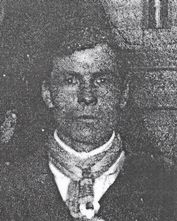 Арбатский Иван Иванович 1922 г.р., д. Волгина, Киренского р-на. Призван Киренским РВК 06.09.1941г. из с. Макарово. Рядовой. В апреле 1942 г. пропал без вести.Афанасьев Иван Леонтьевич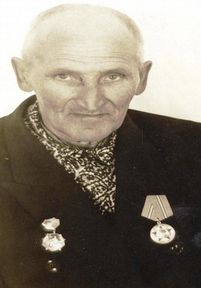  1901г.р. д. Н. Матрёнка, Воронежской обл. Участник войны. После войны проживал в с. Кривая Лука, Киренского р-на. Умер в декабре 1981 года. Похоронен на кладбище  с. Кривая Лука.Афанасьев  Петр Иванович 1924г.р. д.Пашня, Киренского р-на. Призван Киренским РВК 05.08. 1942 года. Ст-на. С августа 1942г по май 1944г. - к-р отделения 41-го сп. С мая 1944г. по июнь 1945г. ст-на, ком-р отделения 1124-го стрелкового, ордена Александра Невского полка, 334-й стрелковой, Витебской дивизии, 2-й гвардейской Армии, Земландской группировки.  Награждён медалями «За отвагу», «За взятие Кенигсберга», «За победу над Германией в Великой Отечественной войне 1941-1945 гг.».(Из приказа о награждении... медалью «За отвагу» командира отделения 2 стрелкового батальона ст. сержанта Афанасьева Петра Ивановича за то, что он в боях за Родину получил 3 ранения).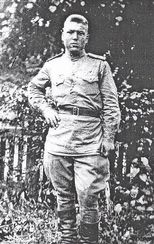 После войны работал плотником в аэропорту, проживал в г.Киренске, по ул.Б.Хмельницкого, 13. Умер 04.09.1976 года.Бирюков  Алексей Андреевич 1923 г.р., Княж-Байгора, Воронежской обл. Призван Киренским РВК из      д. Кривая Лука. Младший сержант. Погиб  02.09. 1943 г. Похоронен в д.Дуев, Севрского р-на, Орловской обл. Награжден медалью «За отвагу»(Из приказа о награждении... медалью «За отвагу» Командир отделения 9-ой стрелковой роты . В боях за социалистическую родину с немецкими захватчиками 2 сентября 1943 года под селом Уль проивил смелость, мужество и отвагу. Умело управляя боем отделения, огнем из автомата, уничтожил 38 немецких солдат. Своей храбростью и мужеством воодушевил бойцов на успешное выполнение боевой задачи.)Бирюков Дмитрий Егорович (Георгиевич) 1923 г.р. , с. Кривая Лука, Киренского р-на, Призван Иркутским РВК 1941г. гвардии рядовой 60-го ГВ сп, 20-й ГВ Синельниковской сд.,60-го ГВ.ск,4-й ГВ.А. Погиб (умер от ран) 06.03.1943г. Похоронен в братской могиле в 600 м. к северо-востоку от  х.Иванчуковка, Савинцовского р-на,  Харьковской обл.  В с. Кривая Лука остался отец – Егор МаксимовичБирюков Иван Яковлевич 1923 г.р.  д. Байгора, Хворостянского р-на, Воронежской обл. Призван Киренским РВК 01.08.1942г. гвардии младший сержант, автоматчик моторизированного батальона автоматчиков 62-й танковой Молотовского- Келецкой Краснознаменной, орденов Суворова и Богдана Хмельницкого бригады, 10-го гвардейского танкового корпуса 1-й Украинский ФР. Награжден орденами СлавыIIIи IIстепени, Отечественной войны II. Из наградных листов…За время боев с немецко-фашистскими захватчиками по освобождению г.Львова 22.07.1944г. тов. Бирюков И.Я. проявил себя как бесстрашный, мужественный и отважный боец. Одним из первых он ворвался в улицу города и бросался в дома для уничтожения в них засевших автоматчиков. Огнем своего автомата им уничтожено до 8 человек немцев. На одной из улиц города, когда засевший в доме немецкий пулеметчик мешал продвижению наших подразделений, он со старшим лейтенантом Фоменко сумели пробраться в соседний дом и взобравшись на 4 этаж этого дома, из слухового окна очередями из автомата уничтожили пулеметный расчет противника, тем самым было обеспечено продвижение нашей пехоты. За успешное выполнение боевых заданий командования, проявленное при этом мужество и отвагу, достоин правительственной награды орденом Славы III. Командир МБА гв. майор Лысак. 30 июля 1944г. … За время боевых действий на 1-ом Украинском фронте с немецко-фашистскими захватчиками с 12.01,45г по 15.02.45г. тов. Бирюков проявил себя мужественным и отважным автоматчиком, бесстрашным в борьбе с врагом на поле боя. В боях за подступы к р.Одер и при форсировании её 25.01.45г. в р-не Штейнау тов.Бирюков, действуя в составе танкового десанта, первым ворвался на западный берег р.Одер, уничтожил 6 расчётов фаустпатронов, забросал гранатами 2 расчёта ручных пулемётов и уничтожил 12 немецких солдат. Увлекая автоматчиков за собой, он ворвался в ближнее здание и после мгновенной схватки, вместе с шестью бойцами овладели им и закрепившись, дав возможность взводу переправиться через реку и занять важный плацдарм на её зап. берегу. Будучи ранен он не оставил поле боя и только по приказу ком-pa ушёл в санчасть. В настоящее время тов.Бирюков вновь находится в строю, готов выполнять любую поставленную задачу. За проявленное мужество и отвагу в борьбе с немецкими захватчиками достоин правительственной награды ордена Славы И степени. Командир МБА гв. майор Арутюнян. 2.03.45г....В боях 16.03.45г. при форсировании р. Нейсе т.Бирюков в числе первых переправился на зап. берег, ворвался в траншеи пр-ка и завязал рукопашный бой, в этом бою он закидал гранатами 2 пулемётные точки противника и огнём своего личного оружия уничтожил 12 гитлеровцев. В боях при форсировании р. Шпрее, когда вывело из строя командира отделения он, показывая образцы мужества и отваги смело повёл отделение за собой, этим самым он увлёк бойцов на личные боевые подвиги. Лично огнём из своего оружия он уничтожил до 30 гитлеровцев и 3 офицеров взял в плен, гранатами он подбил и уничтожил 3 автомашины и 2 пулемётные точки. За проявленное мужество и отвагу в борьбе с немецкими захватчиками достоин правительственной награды орденом Отечественной войны II степени.17 апреля 1945г. Бирюков погиб. Похоронен в с.Фридриххохаин, Германия.Бирюков Николай Федорович  1913 г.р., с.Княжье-Боро,  Хворостянского р-на, Воронежской обл. Призван Киренским РВК 13.08.1941г. Мл. с-нт, ком-р отделения 1-й Белорусский Фр.  Осуждён ВТ 1-го Белорусского Фр. 26.07.1944г. по ст.206-28 УК УССР (мародёрство) на 10 лет. Боев Иван Егорович1909г.р. с.Кузовка, Липецкой обл., Грязинского р-на. Призван Киренским РВК 04.03 1942г. Участник войны. Награжден орденом (юбилейным) Отечественной войны IIстепениБолотов Михаил Михайлович                           1914г.р.  г. Ленинград. Призван Ленинградским ГВК. Ст.л-нт, ком-р роты автоматчиков 942-го сп, 268-й сд. Ленинградский Фр. Награждён орденом Красной Звезды, медалями «За оборону Ленинграда» и «За победу над Германией в Великой Отечественной войне 1941-1945 гг.».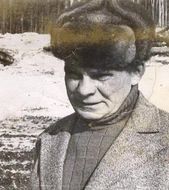 (Из наградного листа... тов. Болотов М.М. в борьбе с немецкими оккупантами, при выполнении боевой задачи полка 28-29-30 ноября 1941 г. в районе 2,5 километров юго-восточнее совхоза «Ижорец» Ленинградской области, истребил до 20 немецких солдат. 20-21-22 декабря 1941 года при захвате противотанкового рва, что s 2-х км. северо-восточнее г.Колпино уничтожил лично 27 немецких солдат. Отражая пять контратак противника был трижды ранен Несмотря на ранение 20.12.41г. не ушёл с поля боя продолжая руководить ротой. Удачно организовал систему автоматного огня для закрепления занятой территории и расширения плацдарма. Всего т.Болотовым истреблено 47 немецких солдат. Достоин правительственной награды орденом Красное Знамя. Командир 942 сп. майор Козине. Военком полка бат. Комиссар Маслов).ВС Ленинградского Фр. 24.03.1942 года утвердил награждение орденом Красной Звезды. С 1968 г. жил в с.Кривая Лука, Киренского района. Умер в августе 1984 года. Похоронен на сельском кладбище с.Кривая Лука. Бурков Алексей Андриянович 1908г.р. д. Княже-Байгора,  Хворостянского р-на. Воронежской обл. Призван Киренским РВК 28.12.1941г. Рядовой 47-го конв. п МВД (12.1941г - 07.1942г) и с 07.1942г. по 10.1945г. - рядовой 456-го сп. Награждён медалью «За победу над Германией в Великой Отечественной войне 1941-1945 гг.». После войны колхозник в с. Кривая Лука. Умер в августе 1984г в с. Кривая Лука.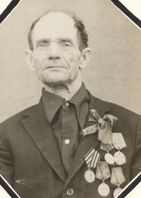 Голубых Иван Алексеевич 1924 г.р. д. Олонцева, Киренского р-на. Призван Киренским РВК 06.08.1942г. Мл. с-нт, наводчик ПТР 828-го стрелкового, Владимиро-Волынского полка, 197-й стрелковой, Брянской, Краснознамённой дивизии, 3-й Гвардейской А. Белорусский, Брянский, 1-й Украинский Фр. Награждён орденами Славы III и II степени, медалью «За отвагу». Из документов о награждении... 20 июля 1944г. при штурме города Владимир Волынский, под сильным артиллерийско-миномётнымогнём противника, исполняя обязанности подносчика патрон для расчёта противотанковых ружей, был ранен. После первой перевязки вернулся в строй и продолжал регулярно доставлять расчёту боеприпасы. За возвращение после ранения в строй и проявленную при этом отвагу и мужество достоин правительственной награды ордена Славы 3 степени. Командир полка подполковник Красовский. 1 августа  1944 года....в наступательном бою за овладение деревней Гурно 9.08.44г. первым ворвавшись в деревню, увлёк за собою личный состав отделения и огнём своего оружия уничтожил 8 гитлеровцев, чем способствовал успеху боя. За храбрость и мужество, проявленные в бою, способствовавшую успеху общего дела достоин награды орденом Славы 2 степени. Командир полка подполковник Красовский. 18 августа 1944 года....в оборонительном бою 11.09.44года в районе деревни Лесные Халупы огнём своего оружия уничтожил 8 гитлеровцев, чем способствовал успеху боя. Умер в госпитале от ран в марте 1945 года. - 05.03.1945 г.Голубых Николай Алексеевич 1926 г.р. с.Княжая Байгора, Липецкой обл. Призван Киренским РВК 23.05.1944г. Награждён орденом (юбилейным) Отечественной войны II степени.Гундров Николай Сергеевич 1927г.р. д.Байгора, Воронежской обл. Призван Киренским РВК. Рядовой 581-го сп.  Награждён медалью «За победу над Японией». Умер  17 апреле1992 года.Похоронен на Поворотском кладбище г. Киренска.Гундров Сергей Матвеевич 1898г.р.  д.Байгора, Хворостянского р., Воронежской обл. Призван Киренским РВК. 12.03.1942г. из с.Кривая Лука.Рядовой, пулеметчик 766-го сп, 217-й сд, 16-й А. Западный ФР. Участник войны. Награждён медалью
«За победу над Японией». После войны жил в с.Кривая Лука, Киренского р-на. Умер 08.04. 1980г. 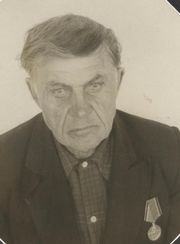 Похоронен на  кладбище в с. Кривая Лука.Ермилин Олег Александрович 14.08.1920г.р.с. Кривая Лука -20.02.1996г. жил и похоронен в  г.Иркутске.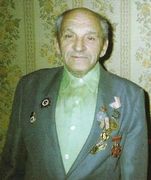 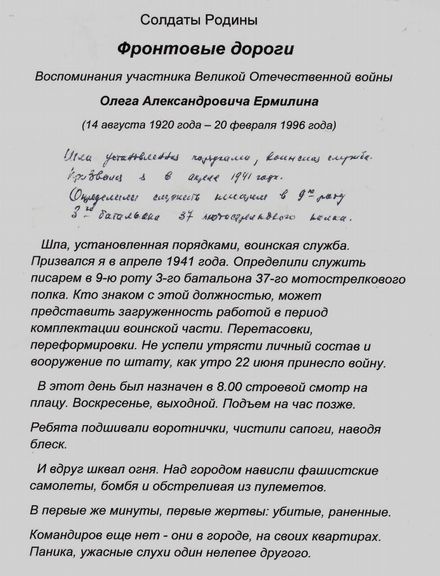 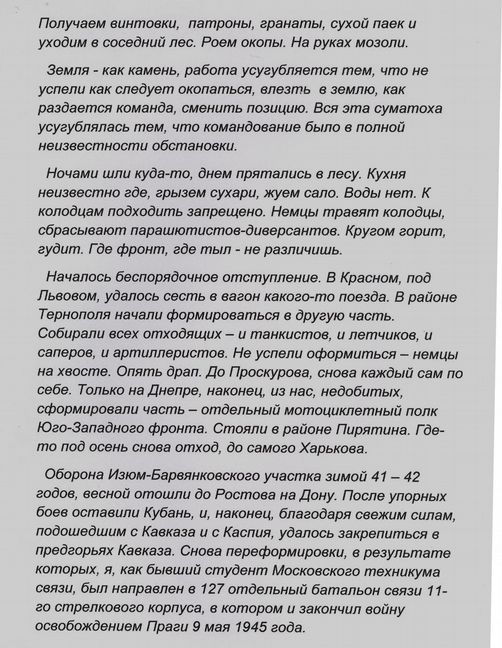 Ермичев Иван Васильевич 11.07.1924г.р.  с. Перекоп, Марийской АССР, Юринского района, образование 6 классов. Призван Юринским РВК 25.09.1942г. С 1942 по 1945г. служил 260 отд. Бригада морской пехоты, с июля 1945 по август 1945г. Балтийский флотский экипаж. С августа 1945 по февраль 1948г. конструкторское бюро ВМФ в г. Берлине. С февраля 1948 по июнь 1948 первый Балтийский флотский экипаж, был минометчиком береговой обороны. Июнь 1948 по март 1950г. воинская часть 69207 младший шофер. Войну начал в Ленинграде охраняли Дорогу Жизни, нагрожден медалями: «За оборону Ленинграда», «За победу над Германией». Демобилизован в 1950г. Жил в с. Кривая Лука. Умер  20.05.2004г. в г. Кемерово.Ерыгин Сергей Петрович д. Заборье, 1901 г.р. Киренского р-на. Призван Киренским РВК 26.02.1942 г. рядовой. В августе 1942г. пропал без вести. Жарников Семен Терентьевич 1922г.р. р. д. Горбова, Киренского р-на. Призван Киренским РВК 22.08.1941 г.  Гв. к-н. Служба: 08 -12.1941г., - 553 сп 41-й зебр. 12.1941г - 04.1942г.- курсант 80-го зсп этой же бр-ды. С 04 по 08.1942г. - к-р отделения 205-й танковой бр. С 08.1942г. по 05.1943г. - опер. уполномоченный ООНКВД Заб.Фр. С мая 1943г. по май 1944г. - к-р взвода 82мм. миномётов 1-го гв. сп 5-й гв. сд. 2-й Украинский Фр. С мая 1944г по май 1945г. к-р взвода 82мм миномётов 165-го гв. сп 5-й гв. сд. 3-й Украинский Фронт. Уволен в запас 25.06.1946г. Награждён орденом Отечественной войны II ст., медалями «За взятие Будапешта», «За взятие Вены» и «За победу над Германией в Великой Отечественной войне 1941-1945 гг.».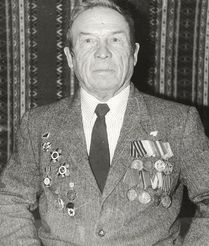 Из наградного листа на орден Отечественной войны... в бою 4.9.44г. следуя в головной походной заставе в районе с.Орбени /Румыния/ с подходом к высоте 541 столкнулся с противником. Разбив на три группы ГПЗ первую справа, вторую — слева, с третьей группой пошёл сам в глубокий обход, отправив предварительно связного к командиру батальона. Войдя в тыл к противнику, Жарников дал сигнал к действию. Одновременно с флангов и тыла обрушился огонь на противника. Противник заметил, что с тыла более слабый огонь и стал отходить в этом направлении. Гвардии лейтенант Жарников принял на себя всю силу огня противника, уничтожая из пулемёта наступающую пехоту и огневые точки противника. В этом бою Жарников убил лично до 30 немцев, подавил огонь 2 станковых пулемётов, захватил в плен 1 офицера. В бою 22.12.44. года за высоту 165, что северо-восточнее гор.Секешфехервар гвардии лейтенант Жарников со своим взводом, отражая 2 контратаки противника, уничтожил до 15 чел. противника, водил свой взвод в атаку и занял более выгодный рубеж, чем способствовал успеху овладения высотой.После войны жил и работал в с.Кривая Лука, д.Вишнякова, в г.Киренске. Был председателем РК ДОСААФ Киренского р-на. Умер 25.07.2001 г. в г. Киренске.Жженых Александр Иванович 1922г.р. с. Кривая Лука, Киренского р-на. Призван Киренским РВК. Участник войны. Умер в сентябре 1970 года в г. Киренске  Жженых Алексей Михайлович1920 г.р. д.Заборье, Киренского р-на. Призван Киренским РВК в 1940 г.Рядовой. В декабре 1942г.пропал без вести.Жженых Андриян ВасильевичУроженец Криволукского с/с. Призван Киренским РВКЖженых Василий Дмитриевич, 1911 г.р., с.Кривая Лука, Киренского р-на. Призван Якутским РВК всентябре 1941г. Рядовой, орудийный номер зенитного орудия 1560 аэродромного полка ПВО. 1-й Белорусский Фр Награждён медалью «За отвагу». Из приказа о награждении... «за безупречную службу и активное участие в боях. Имеет тяжёлое и лёгкое ранения.Жженых Георгий Иванович,1922 г.р., с.Кривая Лука ,Киренского р-на. Призван Киренским РВК в августе 1941г. Гв. мл. сержант, командир отделения 1-го гв. моторизованного инженерного, Ковельского батальона, 1-й отд. Гв. моторизованной инженерной. Брестской, Краснознамённой, ордена Суворова бригады. Участник Сталинградской и Курской битв. Награждён орденами Славы III ст., Красной Звезды, медалями «За оборону Сталинграда», «За освобождения Варшавы», «За взятие Берлина», «За победу над Германией в Великой Отечественной войне 1941-1945гг.». Из наградного листа...в наступлении наших войск на плацдарме южнее Варшавы 50 км. под артминомётным огнём противника на переднем крае немцев проделал проход в проволочных и минных заграждениях, что дало возможность без задержки пропустить наступающие боевые порядки пехоты и артиллерию поддержки пехоты 89 стр. дивизии. За образцовое выполнение ответственного боевого задания и за проявленные при этом мужество и отвагу гвардии сержант Жжёных достоин награждения орденом Славы третьей степени. Командир 1 Гв. Мото-инженерного Ковельского батальона гв. подполковник Фролов.После войны жил в п.Алексеевск. Умер 1963г.Жженых Георгий Николаевич, 1923 г.р., с.Кривая Лука, Киренского р-на. Призван Якутским ГВК в июле 1942г. Л-нт, ком-р пулемётного взвода 758-го сп, 88-й сд. Награждён орденом Красной Звезды. Из наградного  листа...находясь в 88 стр. дивизии 758 стр. полку в должности командира пуль, взвода 3-го б-на, в боях в период с декабря по 20 декабря 1942 года за Ст. Киреево, что восточнее 18 километров г.Орша, мой взвод поддерживая атаку пехоты обеспечил захват 2-х немецких траншей. Двое суток отбивал ожесточённые контратаки противника, уничтожив, в этом бою до батальона немецкой пехоты. В бою за г. Орша с 5 марта по 14 марта 1944 года, отбивая яростные атаки немцев, мой пуль.взвод уничтожил до 2-х рот пехоты. В данном бою я был тяжело ранен в позвоночник.Записано со слов т. Жжёных. Достоин к правительственной награде согласно директивы Военного Совета Мг №150550. Начальник ЭГ 5014 капитан м/с Феофанова. ПВС СССР наградил орденом Красной ЗвездыЖженых Георгий Терентьевич,1924 г.р., с.Кривая Лука, Киренского р-на. Призван Киренским РВК в августе 1942г. Участник войны. Награждён орденом (юбилейным) Отечественной войны II степени.Жженых Игнат Романович 1912г.р. с. Кривая  Лука, Киренского р-на. Призван  Киренским  РВК 09.08.1941г. Мл. с-нт. По 10.1943г. - курсант 43-го сп. С 10.1943г. по 10.1945г. - шофер грузовой а/маш. 648-го Армейского истребительного противотанкового артиллерийского полка. Награждён медалью «За отвагу» и «За победу над Германией в Великой Отечественной войне 1941-1945 гг.».Из приказа о награждении медалью «За отвагу»... заведующего складом ГСМ красноармейца Жжёных Игната Романовича за то, что он за период наступательных боёв бесперебойно снабжал горючим боевые подразделения полка. В бою 5 августа 1944 года проявил мужество и отвагу. Под сильным артиллерийским и миномётным обстрелом противника заправил боевые машины в трёх батареях, чем обеспечил маневренность батарей в бо.После войны жил в с. Петропавловск, работал в колхозе им. ХХП-го партсъезда. Умер в 1969 году в с.Петропавловск.Жженых Иван Калистратович 1919 г.р. с.Кривая лука, Киренского р-на. Призван Киренским РВК 27.08.1939г. Сержант, командир  пулемётного отделения. В декабре 1941г. пропал без вести. Жженых   Иван   Матвеевич  03.11.1913   г.р.   с.Кривая   Лука,   Киренского   р-на.   Призван   Киренским   PBK 27.07.1942г. Мл. л-нт, парторг стр. батальона, 348-го сп, 51-й стрелковой, Витебской, Краснознамённой, ордена Суворова дивизии, 48-й А. Награждён орденом Красной Звезды и медалью «За победу над Германией в Великой Отечественной войне 1941 -1945гг.». Из наградного листа...за весь период наступательных боёв проявил исключительную заботу о росте партийных рядов, во время наступательных боёв батальона принято в члены партии 12 человек, а так же проявляет заботу о бытовых нуждах бойцов и офицеров. В период когда батальону была поставлена боевая задача овладеть высотой 67,9 и д.Шарфартейн, т.Жжёных вместе с ротой зашёл с фланга и тем самым отрезал пути отхода противнику. В этом бою т.Жжёных лично истребил 5 гитлеровцев. Умер 16.03.1973г.	Жженых Иннокентий Фёдорович, 1917 г.р. с. Кривая Лука, Киренского р-на. Призван Киренским РВК 09.08.1941г. Рядовой, шофер 176-го миномётного полка. Награждён медалью «За победу над Японией». После войны работал шкипером в Алексеевском затоне. Жил по ул. Рабочая, 23. Выехал в г.Усть-Илимск. Умер.Жженных Константин Михайлович 1922 г.р. с.Кривая Лука, Киренского р-на. Призван Аллах-Юньским РВК, ЯАССР в 1940г. Старший лейтенант, командир взвода разведки арт.дивизиона 327-го арт. полка, 186-й сд. Участник Курской битвы. Погиб 28.11.1943г. Похоронен в д. Христополье, Гомельской обл.Жженых Никон Михайлович 1900 г.р. с. Кривая Лука, Киренского р-на. Призван Киренским РВК в  июле 1941 года. Гв, к-н, парторг 1-го дивизиона 54-го Гв. артиллерийского, Познаньского, Краснознамённого полка. 8-й Гв. А.  Юго-Западный, 3-й Украинский, 1-й Белорусский Фр. Дважды ранен (в мае 43г. и в октябре 43г.). Войну начал в
должности замполита стрелкового батальона 74-го гв.сп, 27-й гв.сд. Награждён орденами Отечественной войны II и I -степени и Красной Звезды, медалями «За взятие Берлина» и «За победу над Германией в Великой Отечественной войне 1941-1945гг.». Из наградных листов... 2-го и 3-го октября 1943г. в районе противотанкового рва за городом Красноармейск, немецко-фашистские бандиты стремясь любой ценой вернуть потерянные позиции, при поддержке танков и нескольких самоходных пушек «Фердинанд» предпринимали до 6-ти контратак за день. Они нахально ползли к нашей обороне и забрасывали хода сообщения гранатами. Вместе с комбатом т.Жжёных организовал отражение вражеских контратак, а когда выбыл из строя комбат, т.Жжёных принял командование батальоном на себя и поднял личный состав на врага, завязалась рукопашная схватка, в результате которой контратака была отбита. 14-го октября у противотанкового рва под г.Запорожье засели вражеские пулемётчики преградив путь продвижения нашей пехоте. Тов.Жжёных с группой в четыре человека обошли вражеских пулемётчиков с тыла, ворвались в блиндаж, завязалась рукопашная схватка в которой все четыре немецких пулемётчика были уничтожены. Этим самым был расчищен путь для свободного продвижения пехоты вперёд. Тов.Жжёных заслуживает правительственной награды ордена Красная Звезда. Командир 74 ГСП Гв.подполковник Конев. 22 октября 1943г. ВС 8гв.А наградил орденом Отечественной войны II степени...в подготовительный период к прорыву обороны противника на западном берегу р.Висла в районе м.Гловачув сумел мобилизовать партийную организацию дивизиона на выполнение поставленной задачи. В период прорыва и при преследовании противника товарищ Жжёных находился в боевых порядках дивизиона, мобилизуя бойцов, сержантов
и офицеров на лучшее выполнение боевой задачи. За весь период наступательных боёв среди личного состава дивизиона проделана большая политическая работа. На поле боя было принято в ВКП/б/ 4 человека лучших бойцов. Тов. Жжёных достоин правительственной награды ордена Красной Звезды. Командир 54 гвардейского артиллерийского полка гвардии подполковник Верижников. Зам. командира по политчасти Гвардии майор Антипин. 29 января 1945года …тов. Жжёных, работая парторгом дивизиона, правильно расставлял коммунистов на решающих участках, нацелив парторганизацию на отличное выполнение боевых задач, поставленных командиром. Показывая личный пример мужества и отваги, добился этого от коммунистов. Коммунисты, своим личным примером героизма, стойкости и образцовой дисциплиной увлекали за собой личный состав дивизиона, чем обеспечивали выполнение боевой задачи, стоящей перед подразделением. На всех этапах боя парторганизация  дивизиона организовала партийно-политическую, воспитательную работу, отвечающей конкретной боевой обстановке, приближая её к каждому бойцу, особенно к переднему краю. В ответственные периоды боя, особенно при выходе на прямую наводку, тов.Жжёных сам находился впереди с бойцами. В боях при форсировании р.Шпрее и канала Тельтов, находясь при орудиях прямой наводки, тов.Жжёных обеспечил отличную работу расчётов. За период боёв принято в ряды ВКП/б/ 4 человека. Достоин правительственной награды орденом Отечественной войны I степени. Зам командира полка по п/ч гвардии подполковник Антипин.  Командир полка гвардии подполковник Шошин. 18 мая 1945г.Жженых Никодим Федорович 1924г.р. с.Кривая Лука, Киренского р-на. Призван Киренским РВК 11.08.1942 г.  Мл. с-нт, к-р отделения 1036-го сп. Уволен в запас в марте 1950 года.  Награждён медалью «За победу над Японией». После войны работал в АлРЭБ столяром. Жил по ул.Рабочая, 9. Умер 05. 08.1976г., похоронен на кладбище в п.Алексеевск.Жженых Орест Иванович 1913г.р.с. с.Кривая Лука, Киренского р-на. Призван Аллах-Юньским РВК, ЯА- ССР в июне 1943 г. Рядовой, станковый пулемётчик 386-го отдельного горно-стрелкового полка. Награждён медалью «За победу над Японией». Демобилизовался в июне 1946 года. После войны жил в д.Кудрина, Киренского р-на, работал счетоводом в колхозе «Рассвет». Умер 31.10.1964г. в д. Лазарева. Жженых Семен д. Кривая Лука.Уроженец Криволукского с/с. Призван Киренским РВК. Жженых Яков Михайлович1914 г.р., д.Заборье ,Киренского р-на. Призван Киренским РВК 09.08.1941г. Рядовой п/п 41490 «а». Погиб 15.06.1943г. Похоронен в д.Тёплое, Поныровского р-на, Курской обл. на трассе Поныри -Фатеж. 2 км южнее с.Игишево.Жилин Андрей Ивановичд. Кривая Лука, Киренского р-на. Призван Киренским РВК  28.08.1941г. Исаев Александр Александровичд. Кривая Лука,1909 г.р., Киренского р-на. Призван Киренским РВК,  жил в г.Киренске, по ул.Крестьянская, 1. Рядовой в/ч п.п.1253. В феврале 1942г. пропал без вести. Исаев Сергей Александрович 1926г.р., с. Кривая Лука, Киренского р-на. Призван Киренским РВК 12.05.1944г. С-нт, механик-водитель среднего танка в/ч 29338 (с мая 1944г. по сентябрь 1950г). Награждён медалью «За победу над Японией». После войны жил в г. Киренске по ул. Пролетарская (Косыгина), 27. Работал на судах КСРЗ.  Калашников Александр Михайлович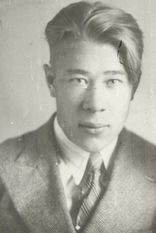 1921 г.р. д,. Лазарева ,Киренского р-на. Призван Московским ГВК учился в Горном институте) и после учёбы в Подольском военном училище в 1939г. был направлен в п.Димитрово, Белостокской обл. в в/ч п.п.4207-Ю. Сержант. В июле 1941г. пропал без вести, Карасов Андрей Харитонович 1920г.р.д. Волгина  Киренского р-на. Призван Киренским РВК 09.09.1940г. гв.рядовой, телефонист кабельной роты 33-го гв.обс, 6-го гв.механизированного Краснознамённого корпуса, 4-й танк.А. Награждён орденом Славы III ст. и медалями «За оборону Москвы» и «За победу над Германией в Великой Отечественной войне 1941-1945 гг.».Из наградного листа... 15 июля 1944 года наводил линию связи от КП корпуса к 49-й мех.бригаде в р-не дер. Алъбимунка, Заложского района, Тарнопольской области, под сильным арт.миномётным обстрелом противника исправил 7 порывов за 30 минут. 16 июля 1944 года будучи линейным надсмотрщиком от КП корпуса к 127-у пехотному полку в р-не д.Бялковца, Тарнопольской обл. под огнём противника исправил 8 порывов, чем обеспечил своевременную передачу важных данных для корпуса с поля боя. 19 июля 1944 года, в районе села Стоки, Львовской области под арт.миномётным огнём противника исправил 5 порывов на линии. 20 июля 1944 года под дер.Толщу в, Львовской области под пулемётным обстрелом с самолёта и бомбёжкой с воздуха обеспечил своевременно связью 16-ю мех.бригаду с КП корпуса, что послужило успешному ведению боя и продвижению к г.Львову.23 июля 1944 года тов. Карасов в гор.Львове под сильным автоматным огнём противника восстановил постоянную линию связи от КП корпуса к 29-й бригаде 10-го корпуса, что дало возможность взаимодействовать с соседом и успеху боя.После войны жил в г.Киренске, по ул.Свердлова, 21. Работал в РСУ. Умер 25.06.1983г. в г.Киренске.Карелин Александр Самсонович 1918 г.р., д. Почтовая , Киренского р-на. Призван Витимским РВК, ЯАССР. Старший лейтенант  276 сд. Погиб 20.07.1944 г., похоронен в г.Косово, Тернопольской обл. (имя высечено на стеле г.Косово) Карелин Арсентий Владимирович 1899 г.р., д. Пашня , Киренского р-на.  Призван Киренским РВК в июне 1943г. Погиб в декабре 1943 г. Карелин Василий Карпович 1925г.р. д. Заборье Киренского р-на. Призван Благовещенским РВК. Гв. рядовой 322-го гв. полка ВДВ 2-й гв. бр-ды ВДВ. Награжден медалью «За победу над Японией». После войны жил в г. Киренске. Умер 19.01.1993г. Карелин Владимир Карпович 1926 г.р., д. Заборье, Киренского р-на. Призван Киренским РВК 23.05.1944г. Рядовой, ездовой 1-й миномётной роты 9-го сп, 94-й стрелковой, Краснознамённой дивизии 36-й А. Забайкальский Фр. Награждён медалями «За отвагу» и «За победу над Японией». Из приказа о награждении... за то, что он во время боёв бесперебойно обеспечивал расчёт минами и уничтожил трёх японских солдат.Карелин Гавриил Дмитриевич 1898г.р. д. Лазарева  Киренского р-на. Призван Киренским РВК. Рядовой. Участник войны. Умер 13.08.1969 г.Карелин Иннокентий Анисимович 1923 г.р., д. Пашня, Киренского р-на. Призван Киренским РВК в 1942 г.  Пропал без вести.  Карелин Игнатий Венедиктович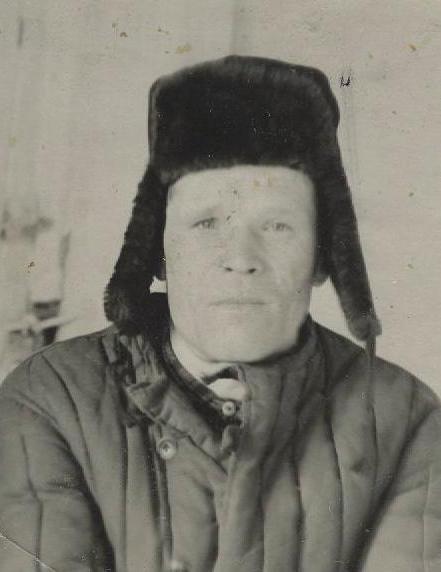  1913г.р.д. Лазарева Киренского р-на. Призван Киренским РВК 30.01.1942г. Мл. с-нт, к-р отделения 284-го сп (по январь 1943г), 212 сп - по март 1943г, С марта по август 1943г.- к-р отделения 13-й гв. стрелковой бригады. С августа 1943г. по март 1944г - на лечении в госпитале и демобилизация по ранению. Награжден медалью «За победу над Германией в Великой Отечественной войне 1941-1945 гг.». После войны жил в д. Лазарева, работал бригадиром в колхозе им. Ленина. Умер в г. Киренске в 1974г.  ( со слов Карелиной Н.)Карелин Михаил Аверкиевич 1917г.р.д. Федеряшина  Киренского р-на. Призван Киренским РВК первый раз 17.09.1938г. (разведчик 8-го арт.полка) по 01.1941г. Вторично призван 31.07.1941г. Гв. ст. с-нт, ком-р взвода батареи 57 мм пушек 3-го мсб 17-й гв. мотострелковой, Краснознамённой, ордена Суворова бригады, 6-го гв. механизированного, Краснознамённого, Львовского корпуса, 4-й танковой А, 1-го Украинского Фр. Награждён двумя орденами Красной Звезды, медалями «За оборону Москвы», «За взятие Берлина», «За освобождение Праги», «За победу над Германией в Великой Отечественной войне 1941-1945 гг.».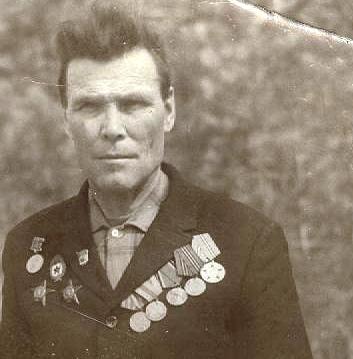 Из наградных листов... в боях за Советскую Родину проявил мужество и отвагу. 18.01.1945г. в боях за город Коньске взвод Карелина ворвался вместе с танками на железнодорожную станцию и ведя огонь прямой наводкой уничтожил взводом до двух взводов противника и три автомашины. Под дер.Роману, отбивая атаку пр-ка его взвод уничтожил до 30 немцев. В боях за гор. Примкенау взводом отбил две атаки пр-ка, причём было уничтожено два бронетранспортёра, 3 автомашины и до взвода пехоты. В боях за переправу на реке Бобер его взвод первым переправился на вражеский берег и прямой наводкой поддержал наступающую пехоту, причём было уничтожено 2 пулемёта, 1 бронетранспортёр и до взвода пехоты противника. 12.02.45 года в боях за дер.Бенау со взводом участвовал в отражении двух атак пр-ка, причём уничтожил до взвода пехоты. В настоящее время находится в части. Достоин правительственной награды ордена Красная Звезда. Командир 3-го МСБ гв. ст. л-нт Дергунов. 26.02.45г.... тов. Карелин в боях против немецких захватчиков, исполняя обязанности командира взвода 57мм пушек в районе севернее дер.Беелату(Германия) своим взводом, огнём из пушек подбили три бронетранспортёра, и 8 автомашин противника. В настоящее время находится в части. Достоин правительственной награды орденом Красной Звезды. Командир 3-го МСБ Герой Советского Союза гв. капитан Трубицин.После войны работал председателем Лазаревского с/совета, председателем колхоза д. Федеряшина. в г.Киренске (жил по ул. партизана Алымова, 17). Умер в 20.12.1993 года.  Похоронен на Пролетарском кладбище.Карелин Матвей Анисимович 1919г.р., д. Пашня, Киренского р-на. Призван  Киренским РВК в сентябре 1940г. Сержант, командир отделения тяги  4-го дивизиона противотанковых орудий 651-го Артиллерийского полка РГК. В декабре 1941 г. пропал без вести Карелин Михаил Карпович 1922(1923) г.р. д.Заборье, Киренского р-на. Призван Киренским РВК 01.08.1942г. гв. мл.  с-нт, телефонист батареи 120мм миномётов 217-го Гв. стрелкового, Кишинёвского полка, 80-й Гв. стрелковой  Уманьскойордена Суворова дивизии. Сталинградский, Донской, Воронежский, 2-й и 3-й Украинские Фр. Награждён орденом Славы III степени, медалями «За отвагу», «За оборону Сталинграда», «За взятие Будапешта»
и «За взятие Вены». Из наградных документов...в боях за г.Секешфехервар /Венгрия/ с 16.03 по 21.03.45г. т.Карелин всё время находился на НП и беспрерывно держал связь с батареейи корректировал огнём миномётов. За это время он под огнем противника устранил более 10 порывов телефонной линии от осколков снарядови пуль. 20.03.45г. во время устранения порыва телефонной линиичерез наши боевые порядки пытались пробраться три гитлеровца. Тов. Карелин огнём из своего автомата убил всех троих гитлеровцев....в бою с 3.04. по 11.04.45г. за город Вену /Австрия/ обеспечил бесперебойную связь НП батареи с огневой позицией, быстро устранял порывы телефонной линии от осколков и пуль противника. Всего за это время под огнём противника устранил до 40 порывов телефонной линии, проявив при этом мужество и отвагу. Достоин награждения орденом Славы 3 степени. Командир 217 гв. стр. Кишиневского полка Гв. подполковник Никулин. Михаил Карпович . Скончался  от ран 11 мая 1945г. похоронен в Германии. Карелин Павел Венедиктович 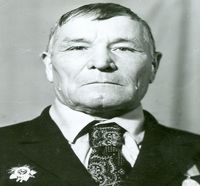 1920г.р. д.Лазарева. Киренского р-на. Призван Киренским РВК в сентябре 1940г. Рядовой 6-го отд. строй, батальона. Уволен в феврале 1941г по болезни. Вторично призван 06.03.1943г. Мл. с-нт, к-р отделения 4-го сп. Уволен в запас по ранению в июне 1944г. Награждён медалью «За победу над Германией Великой Отечественной войне 1941-1945 тт.». После войны жил в г. Киренске на ул.Коммунистическая, 50. Работал завхозом Киренского Горпо. Умер 02.04.1997 г.Карелин Прохор Григорьевич 1926г.р.-д. Заборье Киренского р-на. Призван Киренским РВК. Л-нт. Награждён (со слов)орденом Красной Звезды, медалями «За отвагу», «За боевые Заслуги», «За победу над Германией в Великой Отечественной войне 1941-1945 гг.» и «За победу над Японией». Награждён орденом (юбилейным) Отечественной войны II степени. Умер 14.12.2004г.Карелин Степан Дмитриевич1892г.р.д. Лазарева  Киренского р-на. Призван Киренским РВК. Участник войны. Умер 02.12.1949г. в д.Лазарева.Карелин Филипп Гаврилович 1920г.р. д.Лазарева, Киренского р-на. Призван Иркутским ГВК 12. 03.1941г. Гв. л-нт, ком-р 2-й роты, 1-го мс батальона, 4-й гвардейской, мотострелковой, Смоленской, Краснознамённой, ордена Суворова бригады. Награждён орденами Отечественной войны II и I ст., Красной Звезды, медалями «За боевые заслуги», «За взятие Кенигсберга», «За победу над Германией в Великой Отечественной войне 1941-1945 гг.».Из наградных листов... его хорошо сколоченный взвод тесно связан с победами в боях с немецким оккупантами с 8 по 25.01.44 года в р-не с.Макарове и свх.Крынки. В этих боях взвод, под командованием т.Карелина уничтожил до 2-х взводов пехоты противника. Лично им уничтожено 4 немецких солдата.... в боях с немецкими оккупантами в период с 23.06 по 5.7.44г. проявил образцы  мужества и высокое мастерство в командовании взводом. В р-не Староселье 27.6.44г. его взвод стойко и мужественно отразил 3 контратаки, уничтожив до взвода пехоты противника. Лично он в рукопашной схватке уничтожил 8 солдат и офицеров пр-ка. В наступательном бою за нас. пункты Черняевщина, Николаевичи, Заволожъе, Загорье и ст.Смолевичи его взводом уничтожено до 30 немцев и 2 огневые точки.... гв.лейтенант Карелин Ф.Г. молодой, талантливый ком-р роты. В боях с немцами с 13 по 19.1.45 г. показал себя стойким и выдержанным офицером. За время боёв с 13 по 19 января 45 года рота под командованием Карелина уничтожила до 100 чел. противника, 8 пулемётов, 7 автомашин, из них большая часть с боеприпасами и до 20 повозок с разными грузами. 19.1.45г. Карелин был ранен.Проживает в г.Иркутске.Карташов Георгий Петрович д. Заборье , Киренского р-на , Рядовой , в марте 1942 г. пропал без вести. Клеймюк Алексей Антонович 1924г.р.-д. Пашня 21.03.1993г. Участник войны. Награждён (со слов) медалью «За отвагу» и «За победу над Японией». Жил в д. Пашня, Киренского р-на. Умер 21.03.1993 г., похоронен на кл-ше д. Пашня.  Клещин Андрей Иванович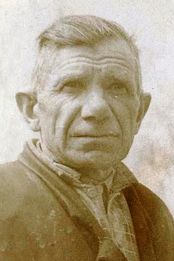 1910г.р. с. Княже –Байгора , Хворостянский р-он Воронежской обл. Жил в с. Кривая Лука. Умер 28.10.1984 п. Мама  Корзенников Иван Ильич 1920 г.р., д. Лаврушина, Киренского р-на. Призван Киренским РВК в сентябре -1941г. Старший лейтенант адъютант командирa 1206-го сп., 362-й сд. Калининский и Брянский Фр. Награждён медалью «За отвагу» Из наградного листа...старший лейтенант Корзенников Иван Ильич в боях с 17.07.43г. по настоящее время за д.Сычи Протасово и Спаская показал себя мужественным, храбрым и бесстрашным командиром. В период боя он всё время находился впереди и помогал командованию в выполнении боевой задачи. Задерживал в беспорядке отступающих красноармейцеви направлял вперёд. Достоин награды медалью «За отвагу». Командир 1206 с.п. подполковник Репин. 29.07.43г. Иван Ильич погиб 17.09.43г.Красноштанов Андрей Михайлович 1923 г.р., д. Лазарева, Киренского р-на. Призван Киренским РВК 01.08.1942г.  Гв. рядовой 25-го  Гв. Воздушно-Десантного сп, 8-й Гв. Воздушно-Десантной сд. Участник Курской битвы. Погиб 30.08.1943г. Похоронен в с.Котелава,  Котелавского р-на, Харьковской обл.  Красноштанов Георгий Гаврилович 1919г.р д.Лазарева, Киренского р-на. Призван Киренским РВК 13.08.1942г. Рядовой 288-го сп. Участник Курской битвы. Ранен в декабре 1944г. Демобилизован в августе 1945г. после лечения в госпитале. Награждён орденом (юбилейным) Отечественной войны 1ст. и медалью «За отвагу» (со слов) и «За победу над Германией в Великой Отечественной войне 1941-1945 гг.». После войны жил в г.Киренске по ул. Галлата и Леонова, 14. Работал в техническом участке. Умер 01.01. 2005г. Похоронен на Хабаровском кладбище.Красноштанов Иван Георгиевич 1920 г.р, д.Лазарева, Киренского р-на. Призван Киренским РВК .1941г. Рядовой. В ноябре 1942г. пропал без вести. Красноштанов Иван Егорович 1911 г.р., д.Лазарева, Киренского р-на. Призван Киренским РВК 1942г. Мл. сержант, командир отделения 1128-го сп, 336-й сд. Участник Курской битвы. Погиб (умер от болезни) в 1943г. ОМСБ 336 сд. Похоронен в Братской могиле в центре с.Великий Дырчин, Городнянского р-на, Черниговской обл. Красноштанов Иван Иннокентьевич 1907г.р., д.Каземирова, Киренского р-на. Призван Киренским РВК  из д.Лазарева. Рядовой.Погиб  03.02.1942г.Красноштанов Илларион Иннокентьевич 1909 г.р., д. Лаврушина,  Киренского р-на. Призван Бодайбинским РВК  Рядовой, в октябре 1942 г. пропал без вести. Красноштанов Иван Константинович 1924г.р.,д.Лазарева, Киренского р-на. Призван Киренским РВК 27.01.1942г. Рядовой 267-й Отдельной штрафной роты, 67-й А. Ленинградского Фр. Погиб 22.07.1943г. Похоронен на поле боя, на Синявинской сопке. Красноштанов Иван Николаевич  1904 г.р., д. Лазарева,  Киренского р-на. Призван Киренским РВК. Рядовой , в феврале 1943 г. пропал без вести. Красноштанов Константин Алексеевич 1914г.р.  Д.Лазарева, Киренского р-на. Призван Киренским РВК 20.08.1941г. Рядовой 1-го экспл. железнодорожного полка с августа 1941г. по февраль 1946г. Награждён орденом (юбилейным) Отечественной войны II ст., медалями «За победу над Германией в Великой Отечественной войне 1941-1945 гг.» и «За победу над Японией». После войны жил в с.Кривая Лука, работал в колхозе им.Жданова. Умер 17.03.1991г. Похоронен на кладбище в с.Кривая Лука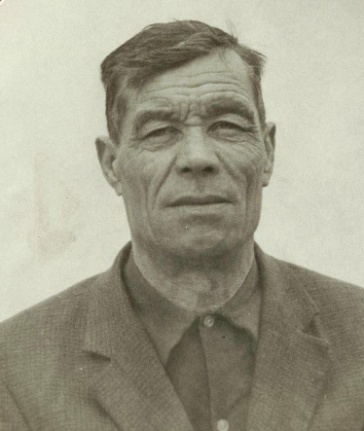 Красноштанов Константин Павлович Уроженец д. Лазарева, Киренского р-на. Погиб. Кувайшин Георгий Александрович 1922(1907)г.р.  д. Федеряшина, Киренского р-на. Призван Киренским РВК 28.07.1941г. С-нт, к-р отделения станковых пулемётчиков 851-го сп 278-й сд. Демобилизован 02.11.1945г. Награждён орденом (юбилейным) Отечественной войны II ст. и медалями «За отвагу» (со слов) и «За победу над Японией». После войны жил в д. Балашова, Киренского р-на, работал завхозом в Киренской МТС. Умер в июле 1992 г. Похоронен на кладбище с. Макарово, Киренского р-на.Кувайшин  Евстафий Александрович 1913 г.р., д. Федеряшина, Киренского р-на. Призван Киренским РВК  09.08.1941г.  Рядовой . Погиб 0.03.1944 г. Похоронен в с.Ново-Полтавка, Новобугского р-на, Николаевской обл. Украина.Лазаренко Николай Прохорович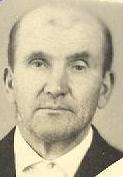 1917г.р. Участник войны. Рядовой. Награждён (со слов) медалями «За боевые заслуги» и «За победу над Германией в Великой Отечественной войне 1941-1945 гг.». Жил в д. Пашня Киренского р-на. Умер 17.11.2005г. Похоронен на сельском кладбище д. Пашня.Леонов Михаил Николаевич1905г.р.,   д. Лаврушина (Лазарева) Погиб 0.04.1945г.Луговский Александр Ильич 1915г.р д. Лаврушина – жил г. Киренск. Умер 0.05.1991г Луговский Александр Максимович 1901г.р.  д. Лаврушина, Киренского р-на. Призван Киренским РВК. Рядовой. Умер в июне 1960 года в г. Киренске.Луговский Василий Федорович 1911 г.р. д. Лаврушина, Киренского р-на. Призван Киренским РВК в августе 1941г. Ефрейтор, наводчик ПТР 92-го отд. истребительно-противотанкового дивизиона 140-й сд. Дважды ранен.
Награждён орденом Отечественной войны Пет и медалью «За победу над Германией в Великой Отечественной войне 1941-1945 гг.».Из наградного листа... 29 августа 1943 года в боях за высоту 219,2 проявил себя смелым, храбрым и отважным воином. Работая в должности наводчика ПТР во время контрнаступления немцев на высоту 219,2 лично из своего бронебойного ружья подбил 2 самоходных орудия, уничтожил 2 станковых пулемёта и 20 солдат и офицеров противника. Достоин для представления к Правительственной награде — ордену Отечественной войны.После войны жил и работал в с. Макарово, Киренского р-на. Умер 20.07.1985 года в с. Макарово. Похоронен на сельском кладбище д. Лаврушина Луговский Григорий Александрович 1924г.р.  д.Лаврушина, Киренского р-на. Призван Киренским РВК 09.09.1942г. Ст. с-нт. С 09.1943г. по 05.1945г. - наводчик ст.пулемёта 382-го сп. С мая 1945г. по август 1946г. - курсант пехотного училища ЗабВО (на к-ра отделения). С августа 1946г по март 1947г. - к-р отделения 4-го гв. отдельного мсп. Награждён медалью «За победу над Японией». После войны жил в г.Киренске, по ул.Ленина, 23. Работал в РСУ Аэропорта плотником. Умер 16.01.2006г. Похоронен на Хабаровском кладбище г.Киренска.Луговский Иван Васильевич1917г.р., д. Лаврушина, Киренского р-на. Призван Киренским РВК 09.08.1941г. Младший сержант, разведчик 378 Армейского истребительно- противотанкового артиллерийского полка, 70-й А. Награжден орденом Отечественной войны II ст. Из наградного листа…5 июля 1943г. мл. с-т Луговский Иван Васильевич из личного оружия сбил немецкий бомбардировщик Юнкерс- 87. Сбитый самолет упал северо-западнее д.Никольское  600м.По Указу Президиума Верховного Совета СССР об учреждении ордена «Отечественной войны» I и II ст. от 20 мая 1942г. младший сержант Луговский  Иван Васильевич достоин награждения орденом Отечественной войны IIст. Командир полка подполковник Цыцавин. 07 июля 1943г. ВС 70 А. утвердил награждение. Луговский Иннокентий Федорович 1923г.р.  д.Лаврушина, Киренского р-на. Призван Киренским РВК в июле 1942г. Рядовой, разведчик-наблюдатель 1226-го гаубичного арт.полка, 55-й гаубичной артиллерийской бригады, 21-й Духовщинской арт. дивизии. 1-й Прибалтийский Фр. Награждён медалями «За отвагу» и «За победу над Германией в Великой Отечественной войне 1941-1945 гг.».Из приказа о награждении... наградить медалью «За отвагу» разведчика-наблюдателя Луговского Иннокентия Фёдоровича за то, что 27 июня 1944 года в районе д. Погорелое, находясь на наблюдательном пункте и наблюдая за противником с высоты дерева, разведал два самоходных орудия типа «Фердинанд», которые вели огонь. Огнём  дивизиона самоходные орудия противника были уничтожены, чем обеспечено дальнейшее продвижение нашей пехоты. 30 июня  в районе Кубличи разведал и своевременно донёс о продвигающейся колонне противника из д. Андрейково на Кубличи, в результате огня дивизиона 20 повозок, 2 самоходных орудия и до 60 солдати офицеров были рассеяны и частично уничтожены.Умер в октябре 1977 года в с. Макарово, Киренского р-на.Луговский Максим Ильич 1923г.р. д.Лаврушина, Киренского р-на. Призван Киренским РВК 15.08.1942 года. Рядовой 909-го сп. С января по май 1943г. на лечении в госпитале после ранения. С мая 1943г. по октябрь 1945г.
- рядовой комендантского взвода Управления комендатуры г. Белосток. Имеет два ранения, одно из них тяжёлое. Награждён орденом Красной Звезды и медалью «За победу над Германией в Великой Отечественной войне 1941-1945 гг.».Из наградного листа... имеет тяжёлое ранение. Принимает активное участие в задержании нарушителей воинской дисциплины и воинского порядка в городе. Смелый, решительный. Достоин Правительственной награды орденом Красной Звезды.Военный Совет 2-го Белорусского Фр-та  29.08.1945г. утвердил ходатайство. После войны жил в г.Киренске, по ул.Свердлова, 28-2. Работал гл.бухгалтером «Райфинуправления». Умер в марте 1992 г. Похоронен на Поворотском кладбище г.Киренска.Луговский Фёдор Герасимович 1920 г.р., д. Кривая Лука, Киренского р-на. Призван Киренским РВК Рядовой  250 мсп, 82 мед. Погиб -28.10.1941 г  Похоронен в д.Кузовлево, Московской обл.Марков Александр Павлович 1924г.р.  д.Почтовая, Киренского р-на. Призван Киренским РВК 29.08.1942г. Рядовой, пулемётчик 585-го сп. (по август 1946г). Уволен в запас 16.03.1947г. с должности орудийного номера 76мм-го орудия 25-го арт.дивизиона. Награждён медалью «За победу над Японией». После войны жил в г.Киренске, по ул.Школьная,7. Работал зав. подсобным хозяйством интерната (дома инвалидов) для престарелых. Умер в июле 1985г.  Похоронен на  Гарьском кладбищеМарков Гавриил Григорьевич. 1902 г.р.,  д. Почтовая, Киренского р-на. Призван Киренским РВК  июле 1942г. Погиб- 21.03.1943 г. Похоронен у д.Рытовка, Слободского р-на, Смоленской обл. Марков Петр Лаврентьевич 1921 г.р., д. Заборье, Киренского р-на. Призван Киренским РВК  1940г.  Рядовой  п\п 1526 ч. 129. 0.05.1943 г. пропал без вести. Марков Яков Гаврилович 1924 г.р., д. Почтовая Киренского р-на. Призван Киренским РВК 26.08.1943г. Рядовой 880-го сп, 189-й сд. Погиб 17.05.1944г. (эти сведения не подтверждены архивом МО). Считается пропавшим без вести с сентября 1943г.Марченко Василий Лаврентьевич 1926г.р., д. Волгино, Киренского р-на. Призван Киренским РВК 26.05.1944г. Рядовой, минометчик в\ч п\п 15851 С.  0.12.1944 г. пропал без вести Марченко Лаврен Остапович1904г.р., д. Волгина, Киренского р-на. Призван Киренским РВК 04.02.1942г.  Рядовой.  0.08.1942 г. пропал без вести Мигалкин Алексей Васильевич 1918 г.р. с. Кривая Лука  Киренского р-на. Призван Киренским РВК  1941г. из Катангского р-на. Старший сержант командир отделения 644 сп, 210сд.Погиб  23.08.1945 г. Похоронен на центральной улице г.Чань-Чунь, Китай.Мигалкин Афанасий Самуилович 1903 г.р. с. Кривая Лука, Киренского р-на.  Призван Киренским РВК 20.09 1941г.  из д.Верхолугск . Рядовой, санитар в\ч 2049. 0.12.1942 г.  пропал без вести. Мигалкин Владимир Васильевич 1914г.р. с.Кривая Лука, Киренского р-на. Призван Киренским РВК в 1941г. Рядовой взвода пешей разведки 644-го сп 210-й сд. Забайкальский Фр. Награждён медалями «За отвагу» и «За победу над Японией».Из приказа о награждении... за то, что он в бою 15 августа, будучи в составе штурмовой группы, первым ворвался в ДОТ и захватил в плен японского офицера. После войны жил в д. Юксеева, с.Кривошапкино Киренского р-на. Умер 1974г. Мигалкин Георгий Николаевич 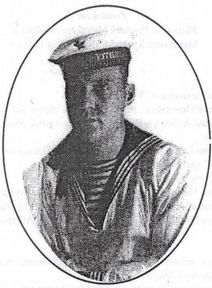 1922 г.р. с. Кривая Лука, Киренского р-на. Призван Якутск 1941г. Гв. краснофлотец, моторист 3-го кл. Боевой подводной лодки «Щ-402» Северного Флота. 21.09.1944 при выполнении боевого задания БПЛ затонула, весь экипаж погиб. 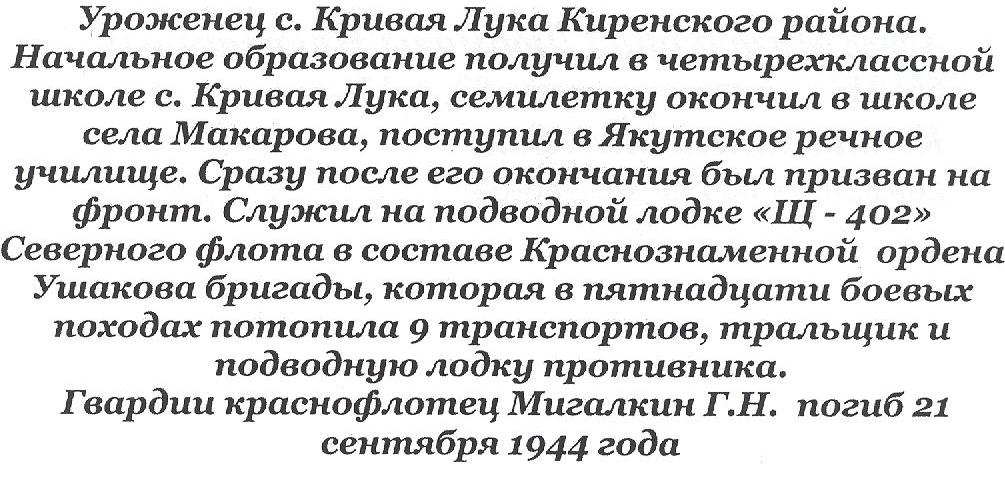 Мигалкин Гавриил Николаевич 1924г.р.  с. Кривая Лука, Киренского р-на. Призван Киренским РВК 02.08.1942г. С-нт. Август - ноябрь 1942г., рядовой 586-го зсп. С ноября 1942г. по апрель 1943г.- курсант на к-ра отделения 644-го сп. С апреля 1943г. по ноябрь 1945г. - курсант Забайкальского военного пехотного училища. С ноября 1945г. по март 1947г. - к-р отделения 18-го отд. стр. батальона. В боевых действиях не участвовал. После войны жил в г. Киренске, по ул. Полевая, 27. Работал мастером в ГПТУ. Умер 14. 10.1995г. в г. Киренске.Мигалкин Игнатий Нестерович 1922 г.р. с.Кривая Лука. Призван Киренским РВК в 1941г. ' Командир
стрелкового взвода 2-го батальона, 960-го сп, 299-й сд. Умер от ран 20.11.1943г. в 307-м МСБ. Похоронен  500м.   с-з  хутора   Ерозовки, Городищенского  р-на,   Сталинградской  обл.   
 Перед   войной   жил   в  г.Киренске,  ул.Никольская, 14 (мать- Евдокия Ивановна)Мигалкин Иван Семенович 1907г.р. Кривая Лука Мигалкин Леонид Михайлович. 1915 г.р. Кривая Лука, Киренского р-на. Пропал без вести 1944 г. Мигалкин Михаил Дмитриевич1910 г.р. с. Кривая Лука, Киренского р-на. Призван Киренским РВК.
Участник войны. После войны работал директором Криволукской школы, редактором районной газеты «Ленская Правда».Умер в феврале 1973 года в г.Киренске.Мигалкин Николай Михайлович 1893г.р.с. Кривая Лука . Умер в 1994г.Мигалкин Николай Михайлович 1926 г.р. с.Кривая Лука, Киренского р-на. Призван Киренским РВК
22.11.1943г. Ефрейтор, подносчик патрон 951-го сп, 265-й стрелковой Выборгской дивизии. Погиб 16.09.1944г. Похоронен в д.Кяре, Тырвинского р-на, Эстонской ССР,
на обрыве западного берега р.Вяйте-Эма.  Мигалкин Нестор Степанович 1898 г.р. с.Кривая Лука, Киренского р-на. Призван Киренским РВК. Рядовой. Участник войны с Японией. Умер в феврале 1962 г. в г. Киренске.Мигалкин Прокопий Васильевич 1922 г.р. с. Кривая Лука Киренского р-на.  Призван Киренским РВК в 1941г из д.Кудрина Киренского р-на.пропал без вести Михалев Борис Ананьевич 1911 г.р. д. Лаврушина, Киренского р-на. Призван Киренским РВК. Рядовой. Награждён медалью «За победу над Японией». Умер в марте 1979 г. в г. КиренскеМихалёв Георгий Иванович  1919  г.р.  д.Лаврушина,  Киренского р-на.  Призван Киренским 14.09.1942г. Гв. ефрейтор, 280-го гв. си, 92-й гв. Криворожской сд. Награждён медалью «За отвагу». Из приказа о награждении... в бою за высоту 212,3 25.08.44г. под сильным огнём противника вынес с поля боя 2 раненых бойцов, огнём автомата убил 6 солдат противника.
Михалев Иннокентий Иванович1905 г.р. д. Лаврушина, Киренского р-на. Призван Киренским РВК, Рядовой. Награждён медалью «За победу над Японией». Умер 25.06.1948г.  и похоронен в д. Балашова, Киренского района.Михалев Иван Кондратьевич
 1920 г.р. д. Лаврушина, Киренского р-на. Призван Киренским РВК в 1940г.
Рядовой, телефонист роты связи 282-го Свердловского стрелкового полка, 175-й Уральской стрелковой дивизии центральный  Фр.  Награждён  медалью   «За   отвагу».   Из  приказа  о  награждении... 3 августа   1943   года  в дер. Кошелево тов. Михалёв не смотря
на сильный арт.мин. огонь противника непрерывно находился на линии 
связи батальона с полком устранял порывы, тем самым обеспечил бесперебойную телефонную связь. Пропал без вести 1943г. Михалев Никодим Ананьевич1923 г.р.  д. Лаврушина, Киренского р-на.  Призван Киренским РВК 28.08.1942г.  Рядовой.  По июль  1943г.  орудийный номер  118-го арт.полка (на территории МНР).  С июля по
19.08.1943г. - рядовой 29-го гв. вдп. С 19.08.1943г. по май 1945г. находился в немецком плену. С мая 1945г по июль 1946г. — телефонист 147-й арт.бригады. Награждён медалью «За победу над Германией в Великой Отечественной войне 1941-1945 гг.». После войны жил в г.Киренске, по ул. Ленрабочих, 51, работал шофером в РПС. Проживает в г.Иркутске.
Михалев Самсон Иванович1910 г.р. д. Лаврушина, Киренского р-на. Призван Киренским РВК в январе 1942г. Рядовой 25-й механизированной стрелковой бригады. Награждён медалью «За победу над Японией». После войны жил в г.Киренске, но ул.Якутская, 10. Работал рабочим в Киренском горкомхозе. Умер в 1980 году. Похоронен на Пролетарском кл-ше г.Киренска.Михалев Семён Павлович1912 г.р. д. Лаврушина, Киренского р-на. Призван Киренским РВК 22.09.1941г. Рядовой 8-го мсп, 27-й механизированной стрелковой бригады конно-механизированной группы Забайкальского Фр.Награждён медалью «За отвагу» и «За победу над Японией».Из приказа о награждении... медалью «За отвагу» стрелка 7-й роты красноармейца Михалёва Семёна Павловича за то, что он в бою 20 августа 1945г. при прорыве сильно укрепленной обороны противника на подступах к г.Калган проявил отвагу и мужество, смело продвигался вперёд в составе отделения и в числе первых ворвался во вражеские траншеи, уничтожил двух солдат противника. В этом бою был ранен.После войны жил в д. Балашова, работал в колхозе «Победа». Умер в 1980 году, похоронен на кладбище Д.Балашова, Киренского р-на.Михалев Степан Семенович 1910 г.р., д. Лаврушина, Киренского р-на. Призван Кишиневским РВК. Сержант 200запасной СП. 17.09. 1944 г.  пропал без вести. Михальченко Василий Андреевич1926 г.р. с. Каташин, Новозыбковского р-на, Брянской обл. Призван Новозыбковским РВК 06.12.1943г. Рядовой 1376-го сп. (по январь 1948г). Сведений о наградах, кроме юбилейного ордена Отечественной войны II ст, нет. После войны жил в с.Кривая Лука, Киренского р-на. Работал дизелистом Куйбышевского ЛПХ. Умер в июле 1994 года. Похоронен на сельском кладбище с.Кривая Лука.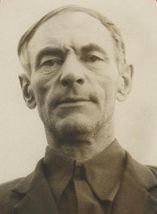 Монаков Иннокентий Андреевич 1910г.р.с. Панская, Киренского р-на. Призван Киренским РВК 11.08.1941г. Рядовой. В мае 1942г. умер от болезниМонаков Савва Дмитриевич1923 г.р. д. Панская, Киренского р-на. Призван Киренским РВК. Рядовой. Участник войны. Умер в 1963 г. в д. Федеряшина, Киренского р-на. Похоронен на сельском кладбище.  Москвитин Фёдор Дмитриевич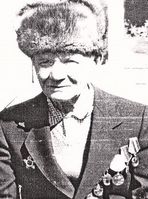 1918 г.р. д. Юксеева, Киренского р-на. Призван Киренским РВК 01.09.1939г. Рядовой. По июль 1941г. -рядовой 120-го сп. С июля 1941г по февраль 1943г. - на лечении в Эвакогоспитале. С февраля 1943г по май 1946г. - рядовой 30-го сп. Награждён медалями «За победу над Германией в Великой Отечественной войне 1941-1945 гг.» и «За победу над Японией». После войны жил в г.Киренске, по ул.Пугачёва, 1. Работал бойцом ВОХРа аэропорта. Умер в апреле 1992г. Похоронен на Поворотском кладбище.Мотовилов Дмитрий Иванович 1910 г.р. с.Кривая Лука, Киренского р-на. Призван Киренским РВК в 1942г. Сержант, командир пулемётного расчёта 2-го стр. б-на, 288-го Сталинградского сп, 181-й стрелковой, Сталинградской, Ордена Ленина, Краснознамённой дивизии. 1 -й Украинский Фр. Награждён двумя медалями «За отвагу». Из приказов о награждении...20.9.43 года в наступательных боях за дер.Киенки, Черниговской области и района, пулемётным огнём уничтожил до 10 гитлеровцев и подавил огонь 2-х огневых точек противника....в боях 28.12.43 года за дер.Вехи и 29.12.43 года за гор.Коростель в составе расчёта уничтожил 20 гитлеровцев и захватил трофейный пулемёт. Действовал в бою умело и решительно, пулемёт его расчёта работал безотказно. Умер от ран 08.03.1944г. в госпитале. Похоронен в г.Киеве, на Байковом кл. могила №17Мошкин Афанасий ТимофеевичУроженец  д. Волгина, Киренского р-на. Призван Киренским РВК в 1941г.   Рядовой . Умер от ран  07.02.1942 г.в госпитале. Похоронен в г.Купянск. Харьковской обл.   Наумов Алексей Иванович, 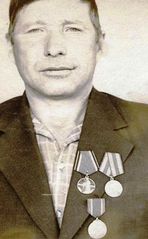  1925 г.р. д. Курья, Казачинско - Ленского р-на. Призван Киренским РВК 09.05.1943г. Ст. матрос. Орудийный номер 45мм пушки 1034-го сп береговой обороны ТОФ. (по август 1946г). С августа 1946г. по февраль 1950г.- писарь штаба в/ч 09793. Награждён медалью «За победу над Японией» и медалью КНДР «За освобождение Кореи». После войны жил в д.Заборье, Киренского р-на. Работал в с-зе «Макаровский» бригадиром. Умер в июне 1984г. Похоронен на кладбище в с. Кривая Лука.   Наумов Георгий Николаевич 06.05.1915г.р.д. Уроженец Казаченско –Ленского района. Д.Осиновка. До войны работал пекарем в с. Казачинское. На войну ушел в октябре 1941г. Служил в пехоте 61-ый стрелковый батальон. Имел ранения 17 апреля 1942г контужен в голову под г.Саратов. Второе осколочное ранение 26 сентября 1944г. в обе ноги, руку и желудок под г. Рогачевым. Осколок при жизни не был удален. После ранения был демобилизован. Вернулся домой в с. Казачинск. В 1946г. семья переехала в д.Почтовая . Плыли на плотах  по р. Киренга  и р.Лена. Работал в колхозе им.Жданова готовил сани к зиме, телеги на лето и вилы двух рожки, деревянные грабли  на покос. Работал и весовщиком выдавая и сторожа сено на Елане. Имел правительственные награды «Орден Великой Отечественной войны», боевая медаль «Победа над Германией», юбилейная медаль к 20-ти летию победы. Умер 20.07.1966г. Похоронен на кладбище д. Почтовая.       «Отец был добрый, работящий с золотыми руками мастера: берестяные туески на все случаи жизни под молоко и варенец, под ягоды и грибы делал чуманы и турсуки. Очень любил тайгу, занимался охотой и  рыбалкой. Не помню такого дела .чего бы не смог сделать мой папа. С удовольствием вспоминаю сделанную папой лодочку и легкую и быструю, которая возила меня в школу, а соседей и односельчан к трамвайчику. Для меня папа всегда остается в памяти героем , который завалит медведя и защитит нас всех детей и конечно маму.Мама Добрынина Устинья Гавриловна 15.15.1914г. место рождения г.Бодайбо очень рано осталась сиротой, часто и подолгу работала в людях где обижали и даже били. Встретились в с.Казаченск. Родилось детей:Добрынина К.А., Добрынин Ю.А, Наумов Г.Г., Наумова(Буркова) З.Г., Хорошева (Наумова)Г.Г.,Наумов С.Г.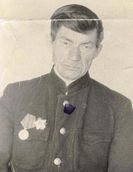 Наумов Егор Иванович. Уроженец д. Почтовая, Киренского р-на. Призван Киренским РВК. Участник войны. Умер. Наумов Иван Алексеевич1899 г.р. д. Почтовая, Киренского р-на. Призван Киренским РВК. Рядовой. Участник войны. Умер 18.01.1960г.Наумов Иван Николаевич1910 г.р. д. Курья, Казачинско-Ленского р-на. Призван Киренским РВК. Рядовой. Награждён медалью «За победу над Японией». Жил в с. Кривая Лука. 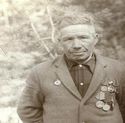 Умер в июле 1980 года.Наумов Иннокентий НиколаевичУроженец  д.Почтовая, Киренского р-на. Призван Киренским РВК. Участник войны. Умер.Наумов Леонид Евграфович 1922 г.р. д.Почтовая, Киренского р-на. Призван Киренским РВК в 1942г. Рядовой 133-го сп, 72-й сд. Погиб 10.06.1944г. Похоронен в г.Сестрорецке, на воинском кладбищеНаумов М.Н.Наумов Поликарп Николаевич 1912 г.р. д. Почтовая, Киренского р-на. Призван Киренским РВК в 1941г. Рядовой. 0.02.1942 г.  пропал без вести. Новиков Николай Андреевич 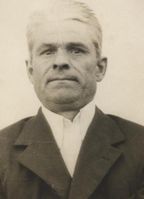 1922г.р. Умер 30.04.1985г. жил в с. Кривая ЛукаПасечник Иван Фёдорович1926 г.р. г.Изяслав, Хмельницкой обл. УССР. Призван Изяславским РВК 05.05.1944 г. Гв. мл.с-нт, пулемётчик 1-го мотострелкового батальона, 21-й гв. механизированной, Ярославской, Краснознамённой, ордена Богдана Хмельницкого бригады. 1-й Белорусский Фр. С октября 1945г. по октябрь 1950 г. - моторист-испытатель, мастер-сборщик аварийных машин (танков) 120-го танкоремзавода, 86-го сборного пункта аварийных машин. Награждён орденом Славы III ст и медалями «За боевые заслуги», «За взятие Кенигсберга», «За взятие Берлина», «За победу над Германией в Великой Отечественной войне 1941-1945гг».Из наградного листа... в наступательном бою 13 января 1945 года в районе станции Щепанково, восточнее города Познань, тов. Пасечник под сильным миномётным, артиллерийско-миномётным огнём со стороны оборонявшегося противника одним из первых ворвался в населённый пункт и огнём своего пулемёта уничтожит. 12 немецких солдат и офицеров, создав тем самым панику в рядах обороняющего противника, что способствовало успеху наступательного боя. Достоин награждения правительственной наградой - орденом Славь III ст. Командир мотостр. батальона гв.лейтенант Петренко. 26.1.45г.После войны, с 1958г. жил в г.Киренске, с.Кривая Лука, п.Юбилейный. Работал мастером на пилораме в СМК «Ки-ренскстрой», Куйбышевском ЛПХ (с.Кривая Лука) и Киренском ЛПХ (п.Юбилейный). Умер в г.Кемерово. Похоронен на городском кладбище.Парфенов Фёдор Иванович,1916  г.р. д. Волгина,  Киренского  р-на.  Призван  Жигаловским РВК 07.06.1941г. Рядовой в/ч п.п. 26579-Ж. В сентябре 1944г. пропал без вести.Пахорукова  Зинаида Михайловна1921 г.р. д.Лазарева, Киренского р-на. Призвана Киренским РВК. Рядовая, шофер санитарной машины. Награждена медалями. После войны работала в детских яслях Красноармейского завода. Проживает в г.Киренске по пер.Гоголевский, 9.Пеньков Иван Иннокентьевич 1918  г.р.  д. Заборье,  Киренского р-на.   Призван  Киренским  РВК27.01.1942г. Рядовой. В марте 1942г пропал без вести. Пеньков Иван Фёдорович1924 г.р. с. Княже-Байгора, Воронежской обл. Призван Ленинским РВК г.Красноярска в марте 1943 г. Рядовой, сапёр 565-го отдельного сапёрного батальона 294-й сд. Награждён медалями «За боевые заслуги» и «За победу над Германией в Великой Отечественной войне 1941-1945 гг.», Орден Великой Отечественной войны 1 стапени.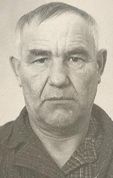 Из наградного листа... 30.9.43г. при форсировании р.Днепр 861 сп. т.Пеньков под огнём противника сам лично сделал 6 рейсов через реку и переправил на западный берег Днепра 39 стрелков из 861 сп. 4.10.43г. тов. Пеньков, входя в расчёт парома, переправил на западный берег р.Днепр орудий 76мм - 12 штук, лошадей - 30 шт., кухонь - 7шт, повозок - 5 шт., боеприпасов -175 ящиков. Тов. Пеньков достоин награждения медалью «За отвагу». Командир 565 ОСБ майор Андриенко. 5 октября 1943г.Высшее командование утвердило медаль «За боевые заслуги». После войны жил в с.Кривая Лука Киренского р-на. Умер 04.10.2009г. Похоронен на сельском кладбище в с.Кривая Лука.Пеньков Федор Алексеевич 1904 г.р с. Княже-Байгора,  Хворостянского р-на, Воронежской обл. Призван Киренским РВК 23.03.1942г. из с.Кривая Лука. 
Рядовой,  219-го сп, 7-й Гв. сд. Погиб 12.07.1943г. Похоронен в д.Ситное, Ракитянского р-на,Белгородской обл.,. перезахоронен в Братскую могилу в центре с.Ракитное.Перов Василий Филиппович1924 г.р. ,д.Байгора, Хворостянского р-на, Воронежской обл. Призван Киренским РВК 26.08.1942г. Гв. рядовой, пулемётчик мотострелкового пулемётного батальона 31-й Гв. Барвенковской отдельн. танковой бригады. Участник Курской битвы. Погиб 09.09.1943г. Похоронен в д.Елгановка, Харьковской обл.Пискунов Анатолий Федорович21.11.1922г.р.-8.11.1966 Жил с. Кривая ЛукаПискунова Зинаида Александровна 1919г.р. - 12.06.1980г. жила в с. Кривая Лука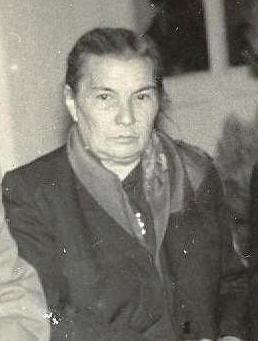 Попов Н.И. Потапов Александр Андреевич1925 г.р. д. Федеряшина. Киренского р-на. Призван  Киренским  РВКПотапов Абрам Максимович Призван  Киренским  РВК из Криволукского с/с Киренского р-на. Погиб 1943г.Потапов Алексей Михайлович д. Заборье – Рядовой. Погиб  05.01. 1943 г. под Сталинградом Потапов Анатолий Дмитриевич 1924 г.р. д. Лаврушина, Киренского р-на. Призван Киренским РВК. Ефрейтор, телефонист взвода управления 4-го дивизиона 203мм гаубиц 195-й тяжёлой гаубичной бригады 30-й арт. дивизии 2-Й Украинский Фр. Награждён медалями «За боевые заслуги», «За взятие Вены», «За победу над Германией в Великой Отечественной войне 1941-1945 гг.».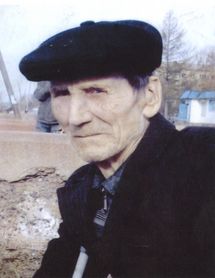 Из наградного листа... 26.04 -27. 45г. несмотря на бомбёжку и артиллерийско-миномётный обстрел, тов. Потапов сумел обеспечить связью наблюдательный пункт с огневыми позициями. Во время артобстрела была перебита 2 раза связь, тов. Потапов несмотря на обстрел, не щадя своей жизни быстро и умело устранил порывы, тем самым дал возможность бесперебойной связи для управления огнём дивизиона. 29.04.45г. под артиллерийским огнём и миномётным он сумел быстро проложить связь с передовым пунктом, тем самым обеспечил своевременную связь для открытия огня по скоплению противника, в результате быстрой и чёткой связи при огневом налёте было подбито самоходное орудие и рассеяно до батальона противника. Достоин награждения правительственной наградой, медалью «За боевые заслуги». Командир взвода управления старший лейтенант Иващенко.После войны жил в с.Кривая Лука, работал в колхозе им.Ленина. Последние годы жил в г.Киренске, по ул.Партизанская, 26. Умер 16.08.2009г. в г.Киренске. Похоронен на кладбище с.Кривая Лука.Потапов Анатолий Максимович1927 г.р. д. Федеряшина, Киренского р-на. Призван Киренским РВК. Ст-на 125-го БАО. Награждён медалью «За победу над Японией». Жил в г.Киренске по ул.Коммунистическая, 28-7. Умер в 1985гПотапов Анатолий Максимович  Год рождения и призыва неизвестен. Д.Федеряшина, Киренского р-на. Призван  Киренским  РВК, Мл. л-нт, 155 тбр. ,ком-р роты мотострелкового батальона 155-й Отд. танковой бригады. Участник Курской битвы. Погиб 16.07.1943г. Похоронен в д.Казминино, Орловской обл. Потапов Андрей Максимович1922 г.р. д. Лаврушина, Киренского р-на. Призван Киренским РВК. Рядовой. Участник войны.  Награждён орденом (юбилейным) Отечественной войны II ст. Умер в 2000 году. Похоронен на кладбище п.Ручей, Усть-Кутского р-на.Потапов Андрей Максимович 1921 г.р. д. Федеряшина, Киренского р-на. Призван Киренским РВК 06.03.1943г. Рядовой. В мае 1943г. пропал без вести. Потапов Артём Михайлович1909г.р. д .Лаврушина, Киренского р-на. Призван Киренским РВК. Рядовой. Участник войны. Награждён орденом (юбилейным) Отечественной войны II ст. Умер в 1994г. в г.Усть-Куте. Похоронен на городском кладбище г.Усть-Кут.Потапов Василий ДенисовичУроженец д. Федеряшина,  Киренского р-на. Призван Киренским РВК в 1940г. Рядовой 250 мсп,83мед. Погиб 29.10.1941 г.Похоронен в д.Кузовлево по Можайскому шоссе, Московской обл.Потапов Василий Никифорович1919 г.р. д. Федеряшина, Киренского р-на. Призван Киренским РВК
1940г. Участник войны.  Награждён орденом (юбилейным) Отечественной войны II степени.Потапов Владимир Андреевич1913 г.р. д. Федеряшина, Киренского р-на. Призван Киренским РВК в июле 1941г. Рядовой, пулемётчик. Участник сражения за Москву. Тяжело ранен в марте 1942г. Награждён медалями «За оборону Москвы» и «За победу над Германией в Великой Отечественной войне 1941-1945 гг.». После войны жил в д. Федеряшина, работал счетоводом в колхозе. Затем жил в г.Киренске, работал в совхозе Продснаба ЛенУРСа. Умер в 30.07.1962 г. в г.Киренске. Похоронен на Мельничном кладбищеПотапов Виктор Антонович1906 г.р.  д. Федеряшина,  Киренского р-на.  Призван  Киренским РВК
08.1941г. Рядовой 63-й сд. 28.07.1942г. пропал без вести.Потапов Виктор Иннокентьевич1907 г.р. д. Федеряшина, Киренского р-на. Призван Киренским РВК 30.07.1941г. Рядовой 38-го сп. (по ноябрь 1941г). С ноября 1941г. по январь 1942г. на излечении в госпитале. С июня 1942г. по июнь 1945г. находился в плену у немцев, в лагере г. Гофельд. В июле 1945г.демобилизован. Награждён орденом (юбилейным) Отечественной войны Ист., медалью(со слов) «За отвагу» и «За победу над Германией в Великой Отечественной войне 1941-1945 гг.». После войны жил в д.Балашова. Умер 05.12.1993г. Похоронен на местном кл-ше.Потапов Дмитрий Максимович 1909 г.р. д. Федеряшина, Киренского р-на. Летчик. Погиб 1943г. под СталинградомПотапов Дмитрий Степанович1910 г.р. д. Федеряшина, Киренского р-на. Призван Киренским РВК в октябре 1942г. Ст-на роты 982-го сп. Награждён медалью «За победу над Японией». После войны жил в г.Киренске, по ул.Заводская, 11. Работал в Киренском лесхозе плотником. Умер в июне 1980 года в г.Киренске. Похоронен на городском кладбище.Потапов Евгений Глебович1905 г.р. Уроженец д.Лаврушина, Киренского р-на. Призван Киренским РВК  в1942г. Рядовой. Последнее письмо было отправлено со ст.Мальта, Иркутской  обл. с сообщением, что едет на фронт. В сентябре 1942г. пропал без вести. Потапов Евдоким Максимович1914 г.р. д. Федеряшина, Киренского р-на. Призван Киренским РВК в августе 1941г. Л-нт, командир огневого взвода 97-го арт.полка, 94- сд, 36-й А, Забайкальского Фр. Награждён орденом Красной Звезды и медалью «За победу над Японией».(Из наградного листа... в бою за город Хайлар 11.8.45г. уничтожил прямой наводкой три станковых пулемёта, три ДЗОТ а, 4 орудия, 50 солдат и офицеров противника. 13.8.45г. его взвод уничтожил две пулемётные точки, 10 солдат противника. Тов. Потапов показал себя исключительно смелым, отважным. Его взвод за период боёв не имел ни единой потери. Достоин награ.ждения орденом Красной Звезды. Командир 97 арт. полка майор Поднос.После войны проживал в г.Иркутске. Умер 12.09.2000г. Похоронен на Новоленинском кладбище г. Иркутска.Потапов Епифан Мефодьевич1915 г.р. д. Федеряшина, Киренского р-на. Призван Киренским РВК. Рядовой. Умер от ран в сентябре 1945г. в г.Киренске. Потапов Иннокентий Максимович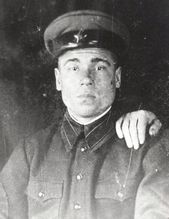 1915 г.р. д. Федеряшина, Киренского р-на. Призван Киренским РВК 01.08.1941г. С-нт, ком-р отделения 293-го сп НКВД. Награждён медалью «За оборону Кавказа» и «За победу над Германией в Великой Отечественной войне 1941-1945 гг.». После войны жил в д. Федеряшина, работал в к-зе им.Ленина. Последние годы жил в г.Киренске, по ул.Наумова, 10. Умер 27.06.1993г. Похоронен на Мельничном кладбище г.Киренска.Потапов Константин Васильевич Призван  Киренским РВК  из Криволукского с/с  Киренского р-на.Потапов Константин Петрович 1907 г.р., д. Федеряшина, Киренского р-на. Призван Киренским РВК 01.08.1941г.  Сержант, командир отделения 201-го сп, 84-й сд. Погиб 06.11.1941г.  в бою в р-не д.Сухая Рава. Похорон, д.Белый Бор, Ленинградской обл. Потапов Максим Алексеевич1896 г.р. д. Федеряшина, Киренского р-на. Призван Киренским РВК. Участник войны. Умер в 1956 г. в г.Киренске.Потапов Мефодий Иннокентьевич1916 г.р. д. Федеряшина, Киренского р-на. Призван Киренским РВК 1939г. Участник боёв на реке Халхин-Гол против японских милитаристов. В Отечественной войне с 1942 года. Ст. нт, командир миномётной роты 1-го отдельного стрелкового батальона, 55-й отд. стр. бригады Ленинградского Фр  Награждён орденами Красного Знамени, Красной Звезды, Отечественной войны I степени, медалью «За оборону Ленинграда».Из наградного листа... 4.8.43г. на линии нашей обороны севернее Мга, противник предпринял атаку. Миномётная рота только успела занять огневую позицию, сменяя другую часть. Получив боевой приказ т.Потапов, с присущей ему энергией быстро ориентироваться в сложной обстановке, немедленно открыл ураганный огонь по наступающему противнику. Благодаря хорошей выучке миномётные расчёты, воспитанные т.Потаповым, работали исключительно слаженно, несмотря на постоянный артиллерийско-миномётный обстрел противника. Противник от миномётного огня понёс огромные потери в живой силе и технике. Паши стрелковые подразделения получили отличную поддержку. До конца отражения всех атак противника тов. Потапов с исключительным мужеством и геройством не только командовал ротой, но и сам систематически проверял установки. Вполне достоин награды орденом Красного Знамени. Командир 1-го ОС Б капитан Удовенко. 7 августа 1943г.Орден Отечественной войны первой степени капитан Потапов получил 12 июня 1944 года. После тяжёлого ранения был комиссован и уволен из армии. Вернулся в г. Киренск, где умер от ран в феврале 1945г.Потапов П.А.Потапов Павел Глебович1910 г.р. д. Федеряшина, Киренского р-на. Призван Киренским РВК. Участник войны. Награждён орденом (юбилейным) Отечественной войны II ст. Умер.Потапов П.И. Потапов Перфилий Максимович1913 г.р. д. Федеряшина, Киренского р-на. Призван Киренским РВК 16.06.1942г. Ефрейтор, разведчик взвода пешей разведки 434-го сп, 393-й сд. Забайкальский Фр. Награждён медалями «За боевые заслуги» и «За победу над Японией».Из приказа о награждении... медалью. «За боевые заслуги» за то, что 17 августа 1945 года находясь в головном дозоре своевременно обнаружил противника и донёс командиру взвода, а во время боя попросил разрешения пойти на левый фланг наших войск, который послужил бы выходом японских войск, а также убил 2-х солдат противника.После войны жил в с. Дубровск, Киренского р-на. Работал председателем сельпо.Потапов Петр НикифоровичУроженец д. Федеряшина, Киренского р-на. Призван Киренским РВКРядовой  250 мсп. 82мед. Погиб под Москвой 15.06.1941 г. в районе д.Ляхово.Потапов Сергей Филиппович1920 г.р. д. Федеряшина, Киренского р-на. Призван Киренским РВК. Рядовой. Участник войны. 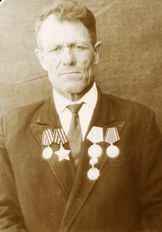 Умер 1978г.и похоронен на кладбище д. Лазарева, Киренского р-на. Потапов Степан Иванович Уроженец  д. Федеряшина Киренского р-на. Гвардии рядовой отдельной лыжной бригады. Погиб11.02.1943 г. Похоронен в д. Барсучки, Наревенского р-на, Калининской обл.Потапов Ф.К.Потапов Яков Андреевич Призван Киренским РВК из с. Кривая Лука Участник ВОВПрокопчук Фома Фёдорович 1899 г.р. п.Черемшанка, Миргородского р-на. Ровенской обл. Призван Миргородским РВК в марте 1944 года. Рядовой красноармеец, ездовой батареи 76мм пушек 935-го стр., ордена Александра Невского полка, 306-й стр., Рибшевской, Краснознамённой дивизии 1-го стр.корпуса. 4-й Ударной А. 1-й Прибалтийский Фр. Награждён двумя медалями «За отвагу» и медалью «За победу над Германией в Великой Отечественной войне 1941-1945 гг.».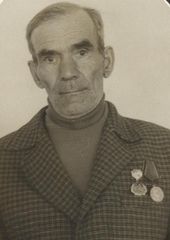 Из документов о награждении... во время наступательных боёв 23-24.11.1944 г. в районе м.Лиэлдзелда, Латвийской ССР красноармеец Прокопчук под огнём противника быстро доставлял пушку на огневую позицию, тем самым способствовал своевременному выполнению поставленной боевой задачи.... за то, что он в наступательных боях 22-26 декабря 1944 года в районе леса, севернее хутора Пути, Латвийской ССР, неоднократно, под огнём противника доставлял боеприпасы на огневые позиции, чем способствовал ведению беспрерывного огня по врагу, давая возможность нашей пехоте продвигаться вперёд. Смело и мужественно водит свою пушку с одной огневой позиции прямой наводки на другую огневую позицию. Неоднократно, вместе с расчётом вёл артиллерийский огонь по противнику.После войны жил и работал в с.Кривая Лука, Киренского района. Умер в апреле 1980 г. Похоронен на кладбище с.Кривая Лука.Прошутинский Александр Иннокентьевич1918 г.р. д. Заборье, Киренского р-на. Призван Ленинским РВК г.Красноярска 14.07.1942г. Гв.ст. с-нт. По 08.1943г.- курсант на ком-pa орудия в 226-м зсп. С 08.1943г. по 02.1944г.- ком-р 57мм орудия 43-й арт.бригады. 02 - 04.1944г - на лечении в госпитале. С 04. 1944г. по 01.1945г. -ком-р 76 мм орудия 248-го сп, 83-й гв. стрелковой, Городекской, Краснознамённой, ордена Суворова дивизии. Январь - май 1945г. - разведчик 21-го сп. С мая 1945г. по июль 1946г. - делопроизводитель 488-й полевой хлебопекарни. Нагрожден орденами Отечественой войны II ст, Славы III ст, мидалями «За отвагу» «За взятие Генигсберга», «За Победу над Германией в Великой Отечественной войне 1941 – 1945 гг.»  из нагродных документов …за время прорыва обороны противника 23 июня 1944г. в р-не пос. Осинстрой проявил себя мужественным и самоотверженным войном.  Орудие, которым командовал товарищ Прошутинский действовало быстро и огнем его разбиты две пулеметные точки и подавлен огонь одного орудия противника.  Достоин награды медалью «За отвагу»… при прорыве вражеской обороны 16 августа 1944г. показал себя смелым и решительным войнам. Работая командиром орудия, он успешно отразил контр. Атаку противника, что способствовало успешному продвижению в перед под артиллерийского- минометным огнем противника тов. Прошутинский вел огонь из своего орудия по живой силе и технике врага, и в результате чего уничтожено до 15 вражеских солдат и подавлено 2 пулеметные точки противника. Достоин награждения орденом Славы III степени… Во время прорыва обороны противника т. Прошутинский проявил себя смелым и бесстрашным, волевым командиром. Его орудие прямой наводкой подавило и уничтожило не одну огневую точку противника, поддерживая наступление нашей пехоты. Достоин награждения орденом Отечественной войны 2 ступени. Командир 248 ГСП гвардии подполковник Лекашев.После войны жил в г. Киренске, по пер. Тупой, 2. Работал в КСРЗ нормировщиком. Умер в марте 1970г. в г. Киренске.Прошутинский Николай Степанович1906 г.р.  д. Волгина  Киренского р-на. Призван Киренским РВК  03.08 1941г. Рядовой п/п 629. Умер от ран 24.12.1942 г. ппг№4379. Похоронен в г.Торопец, Калининской обл. Прошутинский Сергей Иннокентьевич1921 г.р. д. Почтовая, Киренского р-на. Призван Киренским РВК 14.09.1940 г. Рядовой, пулемётчик подразделения «СМЕРШ» 17-й А. Награждён орденом (юбилейным) Отечественной войны Пет. медалями (со слов) «За боевые заслуги» и «За победу над Японией». После войны жил в г.Киренске, по ул.Путейской, 6. Работал в техучастке столяром. Умер в марте 1988 г. в г.Киренске.Рыков Арсений Афанасьевич1907 г.р. д. Лаврушина, Киренского р-на. Призван Киренским РВК 14.03.1942г. Рядовой 101-го зсп. 14 мая 1944г. уволен из армии, как учитель. Награждён медалью «За доблестный труд в Великой Отечественной войне 1941-1945 гг.». Жил в г. Киренске, по ул. Горсоветская, 3. Работал директором детского дома. Умер 27.11.1966г.в г. Киренске.Рыков Сергей Михеевич1916 (1926) г.р. д. Лаврушина, Киренского р-на. Призван Киренским РВК. С-нт. Умер 20.11.2003г. в с. Худоеланское, Нижнеудинского р-на, Иркутской обл.Рыков Филарет Калинович1913 г.р. д. Лаврушина, Киренского р-на. Призван Киренским РВК. Рядовой. Участник войны. Умер в июле 1965г. в с. Макарово, Киренского р-на.Светлаков Иван Григорьевич1916 г.р. д. Лаврушина, Киренского р-на. Призван Киренским РВК 11.08.1941г. Рядовой 117-й механизированной бригады. Умер от болезни 12.12.1943г. Похоронен в Братской могиле. сев-запад. 500 м. от д.Ехалово, Куньинского р-на, Псковской обл. (Справка: в могиле захоронено  всего 618, из них известных 147, неизвестных 471).Середа Михаил Иванович 1924 г.р. Уроженец Тростянского р-на, Сумской обл. Призван Тростянским РВК 23.02.1943г. С-нт, ком-р отделения 8-й стр. роты, 1-го стр. б-на, 460-го сп, 100-й сд, 27-й А, Воронежского Фр, затем 40-й А, 1-го Украинского Фр. Награждён орденом Красной Звезды, медалями «За отвагу» и «За победу над Германией в Великой Отечественной войне 1941-1945 гг.».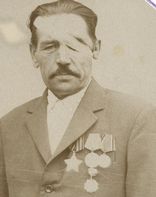 Из наградных документов... будучи командиром отделения, при выходе из строя командира взвода, взял на себя командование взводом и своей беззаветностью, преданностью, храбростью воодушевил бойцов на боевые подвиги. Смело и решительно выдвинулся со своим взводом, чем обеспечил быстрое продвижение вперёд.... в бою за хутор Новый тов. Середа, ворвавшись, первый в хутор и уничтожив ДЗОТ ротных миномётов противника в количестве 8 человек, дал возможность наступающему подразделению быстро и без лишних потерь занять таковой.  Достоин ордена Красной Звезды. Командир полка  майор Крюков.После войны Жил в д.Волгина, Киренского р-на. Умер в августе 1984 г. Похоронен на кладбище д. Волгина.Cеркин Василий Константинович08.04.1907г.р. Умер 19.04.1972г.Скретнев Андрей Иннокентьевич  1909 г.р. д. Монаковка  Киренского р-на. Призван Киренским РВК  28.08.1941г. Рядовой  3 отдельного  меб.-на п/п №906, часть №38. 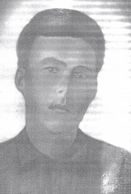 Погиб 15.01.1943 г. Похоронен в с. Кросновка, Каменского р-на, Ростовской обл. в братской могиле.Скрипин Андрей ЕфимовичУроженец д. Монаковка,  Киренского р-на. Призван Киренским РВК   Рядовой 272 сп.  04.09.1942 г. пропал без вести Скрипин М.Ф.(В)Солодов А.М. д. ПашняТетерин Андриян ВасильевичУроженец с. Кривая Лука, Киренского р-на. Призван Киренским РВК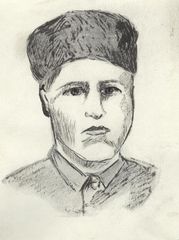  Тетерин Василий Герасимович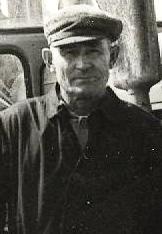 1920 г.р. д. Волгина, Киренского р-на. Призван Киренским РВК 20.10.1940г. Рядовой, орудийный номер 45мм пушки 76-го мсп, 36-й Хинганской, ордена Ленина, мед. Награждён медалью «За победу над Японией». После войны жил в с.Кривая Лука, Киренского р-на. Работал в к-зе им.Ленина механизатором. Умер в сентябре 1990г. Похоронен на кл-ше с.Кривая Лука.Тетерин Виталий Сергеевич1925 г.р. д.Волгина, Киренского р-на. Призван Киренским РВК 13. 01.1943г. С-нт, старший писарь-зав, секретным делопроизводством 12-го отдельного полка связи, 12-й Воздушной Армии. Забайкальский Фр. Награждён медалями «За боевые заслуги» и «За победу над Японией».Из приказа о награждении... старшего писаря штаба полка красноармейца Тетергта Виталия Сергеевича за добросовестную службу, за честность и аккуратность в работе, за ведение документации в отличном состоянии, точный учёт и своевременное представление сведений, дисциплинированность и выдержанность. Командир 12 ОПС майор Зайцев.После войны жил в г.Киренске. Работал в РК КПСС зав. сектором учёта, директором ДОКа, директором Куйбышевского ЛПХ. Умер 11.06.2006г. Похоронен на Поворотском кладбище г.Киренска.Тетерин Гавриил Георгиевич1918 г.р. с.Кривая Лука, Киренского р-на. Призван Киренским РВК 10.03.1943г. Гв. рядовой, орудийный номер 4-го дивизион а, 10-й гв. миномётной, Новгородской бригады РГК («Катюши»). Калининский, Волховский, Ленинградский, 3-й Прибалтийский, Забайкальский Фр-ты. Награждён медалями «За отвагу», «За победу над Германией в Великой Отечественной войне 1941-1945 гг.» и «За победу над Японией».Из наградного листа... гвардии рядовой Тетерин, работая орудийным номером, показал себя мужественным и стойким, не знающим страха в борьбе с врагом, участвуя во всех залпах, данных дивизионом. 14 июля 1944 года, находясь в карауле на огневой позиции. Вражеским снарядом был подожжён штабель боеприпасов. Тов. Тетерин, несмотря на смертельную опасность и обстрел противника, быстро ликвидировал пожар, тем самым спас всё находившееся на огневой позиции. 31 июля 1944 года, выполняя боевое задание, тов. Тетерин работал не жалея всех своих сил. Противник исключительно сильно вёл огонь по огневой позиции, но тов. Тетерин продолжал находиться у орудия, обеспечивая быстрое выполнение боевой задачи.После войны жил в г.Киренске, в кв.Водников, 17-3. Работал на городской эл/станции. За трудовые успехи награждён орденом Трудового Красного Знамени. Умер 18.03.1997г. Похоронен на Хабаровскомком кладбище г.Киренска.Тетерин Георгий Иванович 1904 г.р. д. Волгина, Киренского р-на. Призван Киренским РВК 27.01 1942г. Рядовой 2-й роты, 1-го батальона, 21-го автотранспортного полка. В марте 1944г. пропал без вести. Тетерин Георгий Мефодьевич1922 г.р. с.Кривая Лука, Киренского р-на. Призван Киренским РВК 23.08.1941г. Гв. с-нт, ком-р отделения 82мм миномётов 545-го сп 389-й сд. Северо-Кавказского Фр. Был тяжело ранен. Из части домой ушло извещение о гибели. После госпиталя 25.04.45г. - пом. ком-paвзвода 635-го стрелкового. Варшавского, Краснознамённого, ордена Суворова полка, 143-й стр. Конотопско-Корсунской, Краснознамённой, ордена Суворова дивизии. Награждён орденом Красной Звезды, медалями «За отвагу», «За боевые заслуги», «За оборону Сталинграда», «За оборону Кавказа», «За взятие Берлина», «За победу над Германией в Великой Отечественой войне 1941-1945 гг.» .Из наградных документов... медалью «За отвагу» за то, что в боях с немецкими захватчиками проявил себя храбрым, смелым и решительным командиром. т.Тетерин со своим расчётом отбил контратаку противника и несмотря на сильный артиллерийский и миномётный обстрел подавил 3 пулемётных точки, уничтожил миномётную батарею и рассеял до взвода солдат и офицеров противника.... за период работы с 20 по 30.06.45г. по демонтажу военных заводов тов. Тетерин проявил себя дисциплинированным, активным работником, что послужило выполнению правительственного задания ранее срока на 3 дня. Им выполнялось задание ежедневно на 200-230%. Тов. Тетерин достоин награждения орденом Красной Звезды. Командир 635 стр.Варшавского, Краснознаменного ордена Суворова полка полковник Пазухин. 1 июля 1945г.После войны жил в г.Киренске, по ул.Кирпичная, 28. Работал завхозом Дома инвалидов, в Киренском ДОКе. Умер 25.07.1997г. Похоронен на Гарьском кладбище.Тетерин Григорий Михайлович 1915 г.р. д. Пашня. Киренского р-на. Пропал без вести. Тетерин Григорий Михайлович 1909 г.р. д. Пашня, Киренского р-на. Призван Киренским РВК 28.07.1941г.  Ефрейтор, станковый пулемётчик 3-го отдельного мсп.  Награждён медалью «За победу над Японией». После войны жил в д. Пашня, работал в колхозе им. Жданова. 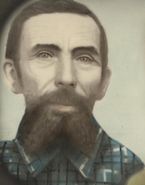 Умер в 1971г. Мой прадед: Тетерин  Григорий Михайлович  родился  в д. Пашня, на фронт  ушел оттуда – же. Воевал мой прадед на 2-х войнах : В Китае, на Халхин- Голе в звании ефрейтор, награжден медалью «За победу над Японией». У старших чинов были серебряные ложки, рядовые ели палочками. Прадед и после войны ел своей ложкой, так и носил ее за голенищем сапога. Всегда с собой! Любил охоту и рыбалку.Наградов за ВОВ стали медаль «За взятие Будапешта», стоила она прадеду осколочные ранения и контузия, которые мучили его до самой смерти. Другое ранение было в ногу, прадед хромал. Перед смертью на спине и на ногах начали сами выходить осколки, которые прадед ножом вырезал, не обращаясь в больницу и к врачам. Прадед лечил людей сам, был хорошим знахарем, травником. После войны вернулся домой не сразу, истреблял банды.Тетерина Фекла Михайловна , прабабушка, во время войны работала в колхозе. У нее  и прадеда было 6 детей. Когда прадед уходил на войну, у них было 2 детей, а третьим прабабушка была беременна. Еще трое послевоенные, одна девочка умерла: от несчастного случая: ее лягнула лошадь, она заболела менингитом. Одним из этих. Младшим ребенком была моя бабушка: Кожина (Тетерина) Галина Григорьевна.Война, никогда не оставляла деда, он часто кричал по ночам, мучился болями от контузии и вспоминал… В день Победы всегда стряпали рыбный пирог. Прадед вспоминал своих друзей и поминал погибших. Прадед любил красное вино, а пить ему было нельзя из-за контузии, выпив прадед, пел «Катюшу». А если выпивал лишнего, кричал: «Рота стройся. Рота запевай!» Тогда уж доставалось всем, семья ходила строем и пела «Катюшу» Всю свою жизнь  прадед курил трубку. Умер Григорий Михайлович  в больнице в г.Иркутске, от старого ранения, которое завернуло легкое. Похоронен прадед на Криволукском кладбище.Тетерин Ефрем Григорьевич1909 г.р. с.Кривая Лука, Киренского р-на. Призван Киренским РВК в 1931г. По 1933г. служил в 1-м Волочаевском полку. Вторично призван в марте 1943г. Рядовой, автоматчик 206-й отдельной танковой бригады. Награждён медалью «За победу над Японией». После войны жил в г. Киренск, по ул.Пролетарской  23. Работал бойцом ВОХРа КСРЗ. Умер.
Тетерин Изот Иванович1920 г.р. Д.Волгина, Киренского р-на. Призван Киренским РВК. Участник войны. Награждён орденом (юбилейным) Отечественной войны II ст. Жил и работал в п.Алексеевск, Киренского р-на. Умер в 1985г. Похоронен на кладбище п. Алексеевск.Тетерин Иван Григорьевич1921 г.р. д.Волгина, Киренского р-на. Призван Киренским РВК в сентябре 1940г. С-нт, ком-р отделения 152-го сп, 94-й сд, 36-й А. Забайкальский Фр. В августе 1945 г. пропал без вести. По свидетельству сослуживцев был ранен в бою за г. Хайлар. Группа раненых на двух автомашинах была направлена из медсанчасти в госпиталь. По дороге машины были перехвачены японскими солдатами и угнаны. Все раненые были убиты, в том числе и Иван Григорьевич. Тетерин Илья Николаевич1893 г.р. д. Волгина, Киренского р-на. Призван Киренским РВК. После войны жил в г.Киренске. Умер в 1955г. в г. Киренске.Тетерин Иннокентий Георгиевич1918 г.р.  д.Волгина, Киренского р-на. Призван Киренским РВК 15.09.1939г. Ст-на, нач-к р/станции средней мощности 104-го укрегг.района. Награждён медалью «За победу над Японией». После войны жил в г.Киренске, в кв.Водников, 19-3. Работал в Киренском техучастке зав. складом. Умер 14.12.1996г. в г. КиренскеТетерин Иннокентий Дмитриевич Уроженец д. Волгина. Киренского р-на. Призван Киренским РВКСержант  п/п1994,часть219.Погиб 14.12.1942г. Похоронен на Быковском поле Поларского р-на, Ленинградской обл. Могила №64.Тетерин Иннокентий Иннокентьевич Уроженец с. Кривая Лука Киренского р-на. Призван Киренским РВК Тетерин Косиор Васильевич1911 г.р. с.Кривая Лука, Киренского р-на. Призван Киренским РВК. Рядовой. Участник войны. Умер в г. Усть-Куте.Тетерин Кузьма Захарович1910 г.р. д. Пашня, Киренского р-на. Призван Киренским РВК в 1939г. Рядовой, курсант на курсах мл. командиров учебн. батальона 147-й Отдельн. стрелковой бригады. Погиб 06.05.1942г. Похоронен в д.Крутиково, Ленинградской обл. Тетерин Кузьма Ильич1908 г.р. д. Волгина, Киренского р-на. Призван Киренским РВК 12.08. 1941. Рядовой 74-го сп. В марте 1942г. уволен из армии по болезни. В боевых действиях не участвовал, Наград не имеет после войны жил в д.Волгина, работал в МТС трактористом. Умер в марте 1981г. в г. Киренске.Тетерин Кузьма Михайлович 1920 г.р. д. Пашня, Киренского р-на. Призван Киренским РВК в 1939г. Рядовой. В декабре 1941г. пропал без вести. Тетерин Михаил Иванович1914г.р. д. Волгина, Киренского р-на. Призван Киренским РВК Ст. сержант  103сд. Погиб 17.08.1945г Похоронен в г. Бухэду, Манчжурия.Тетерин Михаил Иванович 25 января 1924 г.р. д. Волгина, Киренского р-на. Призван Киренским РВК 26.08.1942г. Мл. с-нт, ком-р отделения в/ч п.п. 08758-В. В декабре 1944г. пропал без вести в бою за ст. Семетичи, Белостокской обл. 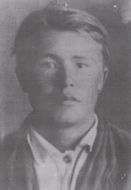 Закончил 4 класса Криволукской школы. Работал в колхозе: пахал, сеял, дрова заготавливал, воду возил… Призвали в армию в августе 1942 г. Везли их на пароходе из г.Киренска в г.Усть-Кут, Михаил из д.Чертовская перебежал через хребет (у нас ведь как, если по реке плыть то км. 15-20, а пешком то вот она соседняя деревня рядышком), прибежал на перевоз, а мы на Волгинском мысу колхозную картошку копали. Мама, как почувствовала: «Миша, Миша бежит», подхватилась и к нему  навстречу. «Мама», говорит: – «Нам бы картошки маленько, можно?» Все кто был на огороды свои пошли, три телеги нагрузили: картошка, капуста, морковь, бобы, горох...  Все несли, каждый что мог, а ведь сами голодали. Собрали всё на перевозе, пароход идет, Михаил в лодку, а мама в слезы. –« Не плачьте , мама. Поеду отомстить за Фиоктиста!» Два года воевал, а осенью 1944 пришло письмо - треугольник: «Пишет Вам Шипилов Константин, боец. Шли в бой рядом, окончился бой, а Михаила нет, искал его, но так и не нашел». Михаил Иванович Тетерин погиб в Белоруссии. Мама так тихо плакала всю ночь, а утром пошла на работу.   (воспоминания сестры Тетериной Т.И.)Тетерин Михаил Михайлович 1905 г.р. д. Волгина, Киренского р-на. Призван Якутским РВК в июле 1941г. Рядовой в/ч п.п.1233 часть 48. В феврале 1942г. пропал без вести. Тетерин Николай Герасимович, 1925 г.р. с. Кривая Лука, Киренского р-на. Призван Киренским РВК. Рядовой. Умер в октябре 1975г. в г. Киренске.Тетерин Николай Иванович1920г.р. с. Кривая Лука, Киренского р-на. Призван Киренским РВК Рядовой  25 вдп. В августе 1944г. пропал без вести. Тетерин Петр ФедоровичУроженец п.Алексеевск ,Киренского р-на. Призван Киренским РВКТетерин Рафаил Григорьевич1922 г.р. с.Кривая Лука, Киренского р-на. Призван Киренским РВК 20.07.1942г. Рядовой. По декабрь 1942г. -рядовой 206-го зсп. С декабря 1942г. по июль 1943г. - рядовой 9-й отдельной лыжной бригады. С июля 1943г. по июль 1944г. - рядовой 598-го сп. С июля 1944г. по октябрь 1945г.- кузнец 803-х ПАРМ СФ (походные армейские мастерские). Трижды ранен. Награждён медалью «За победу над Германией в Великой Отечественной войне 1941-1945 гг.». После войны жил в г. Киренске. по ул. Комсомольская, 32. Работал нач. караула ВОХР КСРЗ. Умер 03.01.1995г. в г. Киренске.Тетерин Семен Васильевич1907г.р с. Кривая Лука. Киренского р-на. Призван Киренским РВК - Рядовой , командир орудия 275 гв, истр. противотанкового полка. Погиб 27.09.1943г. Похоронен на территории Чернобыльского р-на, Киевской обл. Тетерин Сергей Михайлович 1919г.р. д. Шорохова, Киренского р-на. Призван Киренским РВК в 1941г. из д.Почтовая. Ефрейтор, Снайпер 644сп. Погиб  16.08.1945г. Похоронен на южной окраине г. Хайлар, в р-неаэродрома, Манчжурия.Тетерин Феоктист Иванович 18 января 1921 г.р. д. Волгина, Киренского р-на. Призван Киренским РВК в 1940г. Рядовой 250-го мен. 82 мед. Пропал без вести 2.11.1941г. в районе д. Копань, Московской обл. 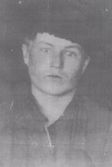 Окончил 4 класса начальной Криволукской школы, затем учился в с. Макарово. Окончил 7 классов и поступил в ремесленное училище в г.Киренске. После окончания работал 3 года на земснаряде. Был призван в армию в 1940г. на срочную службу. Службу свою нес в г.Кяхта  Бурятской АССР. Началась война, воинскую часть, где служил Фиоктист Иванович перебросили под Москву. Тетерин Фёдор Михайлович 1904 г.р. с. Кривая Лука, Киренского р-на.  Призван Киренским РВК
05.03.1942г. Рядовой. Погиб в декабре 1942г. Место захоронения неизвестно. Тетерина Антонина Андреевна1917 г.р. д.Волгина, Киренского р-на. Призвана Нижнеудинским РВК. Рядовая. Зенитчица в/ч 13020 (Береговая база ТОФ). Награждена медалью «За победу над Японией». После войны жила в г. Киренске по ул.Комсомольская, 43-2.Выбыла в г.Усть-Илимск.Третьяков Иван Ефимович1926 г.р. д. Лазарева, Киренского р-на. Призван Киренским РВК 23.05.1944г. Рядовой, шофер 55-го отд. мстт. Награждён медалью «За победу  над Японией». После войны жил в д. Лазарева, работал в колхозе бригадиром, После объединения колхозов в совхозы - работал шофером в с-зе «Макаровский». Последние годы жизни жил в г.Киренске по ул. Полойская, 6. Умер 25.07.2009г. Похоронен на Поворотском кладбище г. Киренска.Третьяков Максим Ефимович 1910 г.р. д. Лазарева, Киренским РВК. Призван Усть-Кутским РВК в январе 1942г. Рядовой. В феврале 1945г. пропал без вести.  Третьяков Степан Ефимович1912 г.р. д. Лазарева, Киренского р-на. Призван Киренским РВК. Участник войны. Умер 22.05.1960г.Третьяков Христофор ИвановичУроженец д. Почтовая Киренского р-на.  Призван Киренским РВК  в 1943г. Рядовой. В октябре 1944г. пропал без вести.   Трифонов Михаил Николаевич 1910 г.р. с. Кривая Лука Киренского р-на.  Призван Киренским РВК  Рядовой. в марте.1942.  пропал без вести. Тюрнёв Александр Михайлович1925 г.р. д.Заборье, Киренского р-на. Призван Киренским РВК 15.01.1943г. Гв. мл. с-нт, 256-го Гв. сп, 56-й Гв. стрелковой, Смоленской дивизии. Награждён медалью «За боевые заслуги». Из приказа о награждении... медалью «За боевые заслуги» стрелка 2 стрелковой роты гвардии мл. сержанта Тюрнева Александра Михайловича за то, что он находясь на Фронтах Отечественной войны с января 1944 года получил два ранения и Правительственной наградой не отмечен. Командир 256 Гв. Стр.Полка, Гвардии подполковник Кочергин. Нач.  штаба Версуленко. 12 февраля 1945г.Тюрнёв Алексей Максимович1906 г.р. д. Заборье, Киренского р-на. Призван Киренским РВК 16.07.1941г. Ст-на 2-й статьи, маляр буксира «Полярный» ТОФ. Награждён медалью «За победу над Японией». После войны жил в д.Кудрина, Киренского р-на. Работал постовым рабочим в Киренском техучастке. Умер в апреле 1966г. в г. Киренске. Тюрнев Василий Алексеевич, 1920 г.р. д. Почтовая, Киренского р-на. Призван Киренским РВК 03.08.1940г.  С-нт. По 10.11.1942г- курсант 218-й авиабазы. С ноября 1942г. по июнь 1943г. - шофер 382-го бао. С июня 1943г. по октябрь 1946г. - мастер по авиавооружению 942-го авиа.полка. Награждён (со слов) медалями «За боевые заслуги» и «За победу над Японией». После войны жил в г. Киренске, по ул. Наумова, 39-1. Работал столяром в СУ ЛОРПа. Умер 12.03.1992г. Похоронен на Мельничном кладбище г.Киренска.Тюрнев Владимир Васильевич 1924 г.р. д.Заборье, Киренского р-на. Призван Киренским РВК в 1942г.
С-нт, ком-р отделения 18-го Гв. Краснознамённого сп, 9-й Гв. Краснознаменной сд. Погиб 21.02.1945г. Похоронен в д.Приэдниэки, Бижульского р-н, Латвийской ССР. Тюрнёв Владлен Тимофеевич1926  г.р. д.Заборье, Киренского р-на. Призван Киренским  РВК
27.05.1944г. Рядовой, пом. наводчика пулемёта ДШК, 20-й Отдельной роты охраны Полевого Управления Штаба 17-й А. Забайкальский Фр. Награждён медалями «За боевые заслуги» и «За победу над Японией». Из наградного листа… тов.Тюрнёв В.Т. с момента войны несет службу во взводе ПВО по охране штаба армии от воздушных нападений. Тов. Тюрнёв проявляет исключительную бдительность на марше, а также при расположении на месте. Хорошо изучил свою военную специальность и оказывает практическую помощь товарищам. Его пулемёт в полной боевой готовности. Дисциплинированный воин, чётко выполняет приказы командиров. Партии Ленина-Сталина и социалистической родине предан.
Достоин награждения медалью «За боевые заслуги». Командир 20 ОРОПУ старший лейтенант Суздалев. 10 сентября 1945г. После войны Тюрнёв работал в Киренском РК КПСС и длительное время главным редактором районной газеты в городе Бодайбо.
Тюрнёв Евстафий Михайлович1915 г.р. д. Заборье, Киренского р-на. Призван Киренским РВК. Умер в мае 1982г. в г. Киренске.Тюрнёв Иван Иванович, 1903 г.р. д. Заборье, Киренского р-на. Призван Бодайбинским РВК 20.09.1942г.Ст-на, старшина стрелковой роты 1199-го сп, 354-й стрелковой, Калинковичской, Краснознамённой дивизии. Западный и Белорусский  Фр. Участник Курской битвы. Награждён орденом Отечественной войны II степени и медалью «За отвагу». Из наградных документов...во время наступательного боя 28 июня 1944 года в районе города Бобруйска, под пулемётным и миномётным огнём противника своевременно доставил пищу и боеприпасы на передний край нашей обороны, тем самым дал возможность отразить две контратаки противника....с начала наступательных боёв полка 23 июня 1944 года начавшихся освобождением городов Паричи и Бобруйск тов. Тюрнев, как старшина роты доставлял продукты питания и боеприпасы на передовую, зачастую под сильным огнём противника. 29 июня в боях за гор. Бобруйск, тов. Тюрнев участвовал в отражении контратаки противника, был ранен в руку и ногу, но не ушёл с поля боя до отражения контратаки противника. Тов. Тюрнёв достоин Правительственной награды орденом Отечественной войны 2-й степени. Командир 1199 стрелкового полка подполковник Мухаметшин. 10 августа 1944 года.Тюрнёв Иван Максимович 1889 г.р. д.Заборье, Киренского р-на. Призван Киренским РВК 15.01.1943г.
Рядовой, красноармеец Киренского аэропорта. Награждён медалью «За боевые заслуги». Из наградного листа...служит в аэропорту с января 1943 г. За время своей службы показал себя дисциплинированным бойцом. Является отличником учебно-боевой подготовки и выполнения боевой задачи. Исполняя обязанности караульного, обязанности которого знает и выполняет отлично. Является самым бдительным бойцом, на посту задержал несколько нарушителей. Устав Красной Армии знает хорошо, матчасть оружия освоил хорошо, проведённой стрельбой показал отличные результаты. Несмотря на свой преклонный возраст 55 лет, т.Тюрнёв помимо бдительного несения охраны боевых самолётов в условиях туманных и морозных ночей Сибири, активно участвует в хозяйственных работах аэропорта. В навигацию 1943-44 г. по разгрузке ГСМ и продфуража показал пример остальным, выполняя нормы на 200-250 %.За отличное несение службы по охранен объектов и выполнение хозяйственных работ т.Тюрнёв имеет 12 благодарностей и премирован
один раз командованием Трассы. Является примером всему личному составу. В партийно- политической и общественной жизни участвует.
В международной обстановке разбирается правильно. Делу партии
Ленина-Сталина и социалистической родине предан. За отличное выполнение боевой задачи, за активное участие в
хозяйственных работах, направленное на скорейший разгром врага т.Тюрнёв достоин правительственной награды
медалью «За боевые заслуги». Начальник аэропорта подполковник Подольский. 05.11.44гУмер 22.09.1953г.Тюрнев Иван Николаевич 1919 г.р. д.Заборье, Киренского р-на. Призван Тихорецким РВК, Краснодарского края в 1940г. Рядовой. В мае 1942г. пропал без вести. Последнее письмо было из Уфы с сообщением, что едет на Харьковское направление. Мать Варвара
Николаевна проживала в г.Якутске по ул.Орджоникидзе, 57. Тюрнёв Иннокентий Иванович1918 г.р. д.Заборье, Киренского р-на. Призван Киренским РВК 23.09.1939г. Участник войны. Награждён орденом (юбилейным) Отечественной войны II степени.Тюрнев Константин Федорович 1906 г.р. д.Заборье, Киренского р-на. Призван Якутским РВК в 1941г. Сержант командир отделения пешей разведки. Погиб 12.08.1944г. Похоронен в г.Эргли, Мадонского р-на, Латвия (информация Мадонского краеведческого музея и лично г-л Тюрнёва П.Ф.).Тюрнев Михаил Иванович1921 г.р. д.Заборье, Киренского р-на. Призван Киренским РВК в августе 1941г. Ст. л-нт, физрук 152-го сп, 94-й сд. Забайкальский Фр. Награждён орденом Красной Звезды и медалью «За победу над Японией».Из наградного листа... при наступлении на город Хайлар и за весь период боёв в городе мужественно, умело и решительно выполнял все задания командования части. Выявил и уничтожил 7 огневых точек противника, засевших в домах. Нередко действуя под сильным вражеским огнём, тов. Тюрнёв снял 3-х японских корректировщиков, мешающих продвижению подразделений части. Достоин награждения орденом Красной Звезды. Командир 152 полка подполковник Харченко.После войны жил в г.Киренске, по П.Халтурина, 2. Работал учителем физкультуры в школах г.Киренска. Умер 18. 03.1997г. Похоронен на Хабаровском кладбище г.Киренска.Тюрнёв Михаил Кириллович1904 г.р. д.Заборье, Киренского р-на. Призван Киренским РВК. Участник войны. Умер в январе 1952г. в г.Киренске.Тюрнёв Михаил Иокимович1918 г.р. д.Заборье, Киренского р-на. Призван Киренским РВК 23.09.1939г.
Гв. ефрейтор, связной 72-го Отд. батальона связи при командире 13-го Гв. стрелкового корпуса. Награждён орденом Красной Звезды и медалью «За боевые заслуги». Из наградного листа...с 17.7 по 25.08.43г. в дни боёв, проводимых корпусом с немецко-фашистскими захватчиками на рубеже реки Миус и на Донбассе, тов.Тюрнев, будучи связным при командире корпуса, получал ряд боевых заданий по доставлению распоряжений командира корпуса командирам дивизий и поддержания с ними живой связи во время образовавшихся повреждений телефонной линии от сильной бомбёжки противником наших боевых порядков и тылов. 30.7.43г. в балке Ольховчик, следуя на выполнение очередного боевого задания в 49 гв.сд для предупреждения её от готовящейся танковой атаки противника, тов. Тюрнев в пути попал под сильную бомбёжку с воздуха и под артеллерийско-миномётный огонь противника, но зная важность поставленной перед ним задачи, он не впал в трусость, а самоотверженно и мужественно продолжал выполнять задачу, в результате чего распоряжение было доставлено в срок и дивизия имела возможность принять меры к изготовке и успешно отразить танковую атаку немцев, кроме того тов.Тюрнев проявил большую активность и способность в деле
несения охраны КП корпуса от проникновения в него вражеских автоматчиков и разведчиков. 1-2 августа при сильном давлении противника на наши боевые порядки, когда часть пехоты стала отходить без приказа, тов.Тюрнев принимал активное участие в задержании самовольно отходящих бойцов. Заслуживает награждения орденом Красной Звезды. Комендант штаба 13 Гв.СК гвардии Лейтенант Невежин. 1 сентября 1943г.Тюрнев Михаил Максимович 1904  г.р.   д.Заборье,   Киренского р-на.   Призван  Киренским  РВК
14.09.1942г. Рядовой. Погиб 02.01.1943г. Похоронен в д.Левашкино, Синявинского с/с, Мгинского р-на. Ленинградской обл.
Тюрнёв Михаил Николаевич, 1915 г.р. д.Заборье, Киренского р-на. Призван Киренским РВК 13. 05.1942г. Рядовой 586-го сп. Награждён медалью «За победу над Японией». После войны жил в г.Киренске, по ул.Нагорная, 1. Работал плотником в райпромкомбинате.
Умер в марте 1973г. в г.Киренске. Похоронен на Сидоровском кладбище.Тюрнев Николай Иванович 1913 г.р. д.Заборье, Киренского р-на. Призван Киренским РВК в 1941г.
Старший лейтенант и/с, нач. отдела вещевого снабжения 25-й танковой бригады, 5-й Гв. ТА. Награждён медалью «За боевые заслуги». Участник Курской битвы. Из наградного листа...за время подготовки к боевым действиям и в период боевых действий бригады с 12.7. по 1.09.43г. на Белгородском и Харьковском направлениях показал себя как способный хозяйственник, сумевший обеспечить весь личный состав всеми видами обмундирования и снаряжения. Во время боевых действий, несмотря на трудные условия и беспрерывные бои добился тог о, что весь личный состав участвующих в боях смог сменить три раза нижнее бельё и два раза прошёл промывку в оборудованной бане в непосредственной близости от передовой и в период перерывов между боевыми действиями. Хорошо организовал сохранение от излишних потерь верхнее обмундирование и снаряжение. Кроме основной своей работы выполнял задание командования по обеспечению и доставке боеприпасов и продовольствия батальонам. Своей отличной работой и снабжением в период подготовки к боям и в период боя во многом способствовал боевым успехам бригады. За образцовое руководство и обеспечение вещевым имуществом и снаряжением личного состава бригады и проявленную при этом доблесть достоин правительственной награде ордена Красной Звезды. Командир 25 танковой бригады майор (подпись неразборчива) 24.09.1943 г. ВС Армии наградил медалью «За боевые заслуги». Тюрнев погиб в августе 1944г. в деревне Полепе. Литва. Тюрнёв Пётр Алексеевич1926 г.р. д.Заборье, Киренского р-на. Призван Усть-Ордынским ОВК. Ст-на. Участник войны. Награждён медалью «За победу над Японией». Живёт в г.Бодайбо.Тюрнёв Пётр Фёдорович1911 г.р. д.Заборье, Киренского р-на. Призван Иркутским ГВК. Генерал-лейтенант, Герой Советского Союза. Участник боёв на р.Халхин-Гол. Войну встретил в звании старшего политрука, инструктора отдела политпропаганды 42-й танковой дивизии, затем подполковник, нач. политотдела 32-й отд. танковой бригады, 12-й танковой дивизии. Воевал в должности зам. командира 118-й танковой бригады, 203-й самоходной артиллерийской, Двинской ордена Богдана Хмельницкого бригады. Участник парада 7 ноября 1941г. После войны -зам. командующего ДальВО, член ВС Западной группы войск в Германии, Инспектор группы Инспекторов МО СССР. Награждён многими орденами, в том числе Красного Знамени, Красной Звезды, Отечественной войны всех степеней, Суворова 2-й степени и медалями в том числе «За боевые заслуги», полученной за бои на р.Халхин-Гол в 1939г. Из наградных листов... с начала боевых действий против зарвавшегося немецкого фашизма тов. Тюрнев смело, решительно, бесстрашно выполняет все боевые задачи поставленные перед ним командованием дивизии. Временно исполняя должность начальника отдела политпропаганды дивизии в бою под Двинском 28.6.41 года лично был на передовых позициях в районе обороны 42 мотострелкового полка и руководил боевыми действиями. В боях под Дагдой и Опочка находился всё время на передовых позициях, организуя парт.политработу среди личного состава. В результате боёв под Двинском, Дагдой и Опочкой противнику нанесены тяжёлые поражения. Делу партии Ленина-Сталина и Социалистической родине предан. Достоин награждения орденом Красная Звезда. Командир 42 танковой дивизии полковник Воейков, 31 августа 1941г.... тов. Тюрнёв с первых дней Отечественной войны находится непосредственно на фронте. Неоднократно участвовал в боях с немецкими оккупантами, где проявил себя как смелый и мужественный политработник. За время нахождения в бригаде сумел организовать и подготовить политработников, партийные и комсомольские организации и весь личный состав на выполнение боевых приказов командования. 118 танковая бригада за время наступательной операции с 26.12.42г. по 1 января 1943 года действуя в составе 307 стрелковой дивизии сумела прорвать сильно укреплённые позиции на участке дер.Мишино и первой ворвалась в глубину обороны противника, овладев дер.Алексеевка. В дальнейшем в составе подвижной группы генерал-майора тов. Глухова 28.1.43 года смело и решительно ворвалась на ст.Косторное и перерезала железную дорогу и удерживала до подхода 307 стрелковой дивизии. Бригада уничтожила до 4 тыс. солдат и офицеров противника, захвачено 2 эшелона с военным имуществом, взято в плен до 1000 солдат и офицеров противника. Тов. Тюрнёв в этих боях находился на самых ответственных участках, непрерывно руководил политаппаратом и партийно-комсомольскими организаг/ия-ми, воодушевляя весь личный состав на разгром врага. Достоин награждения орденом Красного Знамени. Начальник политотдела 13 Армии полковник Воронов. 3 февраля 1943 года.... тов. Тюрнёв хорошо поставил партийно-политическую и воспитательную работу в бригаде, чем обеспечил высокую организованность, боевую выучку личного состава и крепкое политико-моральное состояние. Во время совершения длительного марша в октябре месяце в бригаде не было аварий и поломок машин. В оборонительных боях с 24 по 30.10.1943 года бригада, взаимодействуя с 46 гв. стр. дивизией и 21 гв. Кае. стр. дивизией прочно удерживала рубежи. В наступательных боях с 1 по 12.11.1943 г. бригада с боями прошла до 70 км., освободила более 20 населённых пунктов, уничтожила более 200 немцев, взяла в плен 78 немцев, уничтожила 2 танка, до 40 пушек, 104 пулемёта, 33 автомашины. В декабре месяце бригада вела оборонительные, а затем наступательные бои в районе Гатчино, Урича, Замощища, в ходе которых было подбито 5 танков, 10 пушек, более 30 пулемётов и уничтожено до 100 солдат и офицеров противника. Во всех боях личный состав бригады показывал примеры стойкости, мужества и массового героизма, вплоть до самопожертвования во имя победы над врагом. Тов. Тюрнев достоин правительственной награды орденом Отечественной войны 1 ст. Начальник политотдела 3 Ударной Армии полковник Митюгин. 26.12.43г.... имея большой опыт партийно-политической работы в боевой обстановке умело руководит всей партийно-политической жизнью бригады. Правильно расставил партийно-комсомольские силы и, создав вокруг них крепкий боевой актив, добился высокого наступательного порыва и моральной устойчивости, что обеспечило успешное выполнение приказов командования в наступательных операциях июля-августа 1944 года. За умелое руководство партийно-политической работой входе наступательных боёв и личное .мужество, проявленное в боях достоин правительственной награды орденом Отечественной войны II степени. Начальник Политотдела 22 Армии полковник Шлычков. 26 августа 1944 г.... с момента вступления бригады в бои, вначале оборонительные, затем наступательные, тов. Тюрнев постоянно находится с оперативной группой, у наступающих частей и в боевых порядках полков. Находясь среди бойцов и офицеров бригады, неустанно проводил в жизнь волю командира бригады, добиваясь выполнения боевых задач, поставленных бригаде. Все силы отдаёт делу обеспечения высокого наступательного порыва частей бригады. В том, что бригада не пропустила рвавшегося к Дунаю врага, а затем с боями прошла победный путь до столицы Австрии — города Вены, а затем с боями прошла победный путь по Чехословакии, освободив Брно и столииу Чехословакии — Прагу — большая заслуга полковника Тюрнева. Когда 31 марта с.г. группа танков и пехоты противника в м.Хоричон отрезала части бригады от прошедших вперёд боевых машин, полковник Тюрнев личным примером восстановил порядок среди замешавшихся бойцов, руководил сам отражением контратаки противника и группа танков и бронетранспортеров противника была уничтожена. Достоин правительственной награды орденом «Красное Знамя». Командующий 6 гв. Танковой Армией Герой Советского Союза Генерал-полковник Кравченко, Член Военного Совета 6 гв. ТА гв.генерал-лейтенант Туманян. Умер 22.07.1990г. в г.Москве. Похоронен на Троекуровском кладбище.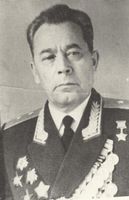 Тюрнёв Поликарп Максимович1915 г.р. д.Заборье, Киренского р-на. Призван Якутским ГВК 01.08.1941г. С-нт. По февраль 1943г. -рядовой 117-й отд. стрелковой бригады. С февраля 1943г. по октябрь 1945г. -ком-р отделения разведки 261-го артиллерийского, Владимиро-Волынского полка, 197-й стрелковой, Брянской. Краснознамённой дивизии. Награждён двумя орденами Красной Звезды, медалями «За отвагу», «За боевые заслуги». «За взятие Берлина», «За освобождение Праги» и «За победу над Германией в Великой Отечественной войне 1941-1945 гг.».Из документов о награждении... в боях за г.Брянск с12 по 16 сентября 1943 г. разведчик-наблюдатель, ефрейтор Тюрнев, находясь на наблюдательном пункте, обнаружил 3 миномётные батареи, 2 пулемётные точки и обоз до 5 подвод. По его целеуказаниям подавлен огонь одной миномётной батареи, 2-х пулемётных точек и рассеян обоз до 5 подвод.... командира отделения разведки 1 батареи 3 дивизиона, младшего сержанта Тюрнева за то, что в боях за деревню Заречье, Белоруссия, будучи ранен 4.04.44г. продолжал передавать целеуказания, благодаря чему была уничтожена одна миномётная батарея и два станковых пулемёта противника.... в боях с 1 по 23 февраля 1945 года, находясь на НП и в боевых порядках пехоты, выявил нахождение 13 пулемётов, 3 противотанковых пушек, 3 артиллерийских и 5 миномётных батарей противника. По его целеуказаниям было уничтожено 6 пулемётов, 1 противотанковая пушка, подавлен огонь 2-х миномётных батарей. В личных боях тов. Тюрнев убил 4-х и взял в плен 3-х солдат противника.... в боях с 16.04. по 3.05.1945года под сильным артиплерийско-миномётным и пулемётным огнём противника, находясь на НП батареи выявил цели: 4 миномётных, 2 артиллерийских батареи и 12 пулемётов противника. По его целеуказанию были уничтожены 3 пулемёта и до 20 немецких солдат. Подавлен огонь 3-х миномётных батарей и 6 пулемётов. В личных боях по уничтожению группировки взял в плен 5 немецких солдат.После войны жил в д.Балашова, Киренского р-на. Работал в системе «Заготзерно», лесником в лесхозе. зав. Макаровской нефтебазой, в Макаровской средней школе кочегаром. Умер 04.05.1971г. Похоронен на кладбище д.Балашова.Тюрнев Семен Алексеевич 1921г.р. д. Заборье, Киренского р-она. призван Киренским РВК в 1940г. Сержант, командир отделения 1910 го сп. 30.04.1944г. умер от  ран в 1908-м ЭГТюрнев Степан Николаевич 1905г.р. д. Заборье, Киренского р-на. Призван Намским РВК ЯАССР 15.08.1941г. Рядовой в\ч пп 37690-Т. В июне 1943г. пропал без вести. Хорошев Моисей Николаевич 1901   г.р.  д.Лазарева,   Киренского р-на.   Призван   Киренским РВК 03.03.1942г. Рядовой, наводчик орудия. В июле 1942г. пропал без вести. Христофоров Андрей Иванович 1899 г.р. д.Лазарева, Киренского р-на. Призван Киренским РВК
05.03.1942г. Рядовой. В июле 1942г. пропал без вести. Христофоров Михаил Андреевич 1924 г.р. д.Лазарева, Киренского р-на. Призван Киренским РВК
26.08.1942г. Рядовой. В декабре 1943г. пропал без вести.    Хромов Георгий Иванович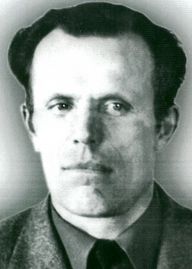 1920 г.р. д.Верхолугск, Киренского р-на. Призван Киренским РВК в 1944г. Л-нт, ком-р зенитно-пулемётного взвода, отдельной зенитно-пулемётной роты, 384 сд, 25-й А. 1-й Дальневосточный Фр. Награждён медалями «За боевые заслуги» и «За победу над Японией».Из наградного листа... за время войны с японскими захватчиками показал себя как способного, смелого командира Красной Армии. Выл всюду впереди. Ворвался первый в г.Дуннща и отстаивал мост через р.Суйфун от неприятельского взрыва, чем самым способствовал продвижению основных сил и выполнению поставленной задачи. За смелость, отвагу, командные способности тов. Хромов достоин награждения медалью «За боевые заслуги».После войны работал в школах района учителем, директором. Живёт в г.Иркутске.0 Черепанов Константин Георгиевич1911 г.р. д. Лаврушина, Киренского р-на. Призван Киренским РВК 25.08.1941г. С-нт. По ноябрь 1941г. - санитар 330-го сан. батальона. С ноября 1941г. по май 1946г. ком-р отделения 3-го отдельного мсп. Награждён медалью «За победу над Японией». После войны жил в д. Заборье, работал в к-зе им.Жданова. Умер 11.09.1984г. Похоронен на Хабаровском кладбищеЧудаев Павел Иванович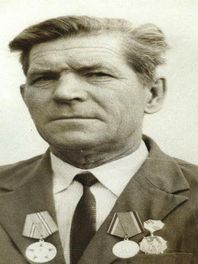  1920 г.р. ст.Маритуй, Слюдянского р-на. Призван Слюдянским РВК 29.09.1940г. Ефрейтор, ком-р отделения тяги 6-й батареи 1145-го лёгкого арт.полка, 174-й арт.бр-ды, 24-й Арт. дивизии прорыва РГК. Награждён медалями «За отвагу» и «За победу над Германией в Великой Отечественной войне 1941-1945 гг.».(Из приказа о награждении... командира отделения тяги Чудаева П.И. за то, что он 8 апреля 1945 года в районе разъезда Сырна под сильным ружгйно-пулемётным и артиллерийско-миномётным огнём противника вывел две горящие автомашины с поля боя, после чего затушил их и машины остались в строю).После войны жил в с.Кривая Лука, Киренского р-на. Умер в 1992г., похоронен на кладбище с.Кривая Лука.   Чурсин Алексей Павлович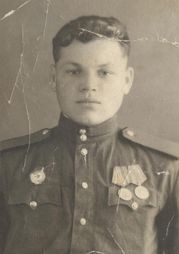  1927г.р. с. Кривая Лука. После войны жил  с семьей в г. Новосибирске.  Погиб в 1958г Чурсин Иван Павлович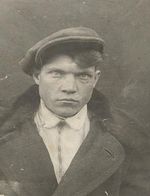 1914г.р.  с. Байгора, Хворостянского р-она, Воронежской обл. Призван Киренским РВК 11.08.1941 из с. Кривая Лука. С-нт, командир  отделения 57-й  стрелковой бригады. 1-й Украинский фронт. Погиб (Умер от ран в 1695-м ЭГ) 18.02.1944г. Похоронен в г. Киеве, на Байковском кладбище, могилда № 12.   Чурсин Николай Павлович 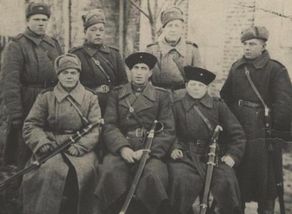 1925 г.р, с.Байгора, Хворостянского р-на, Воронежской обл. Призван Киренским РВК 09.01.1943г. из с.Кривая Лука. Гв. рядовой, кавалерист 14-й Гв. кавалерийской, Краснознамённой, Мозыр-ской, ордена Суворова дивизии, 7-го Гв. Краснознамённого кав. корпуса. Погиб 30.01.1945г. Похоронен на                        господском дворе в д.Лоденберг. Польша.  (на фото:1-ый ряд, 1-ый справа)Шапошников Иван Алексеевич1924 г.р. д. Лазарева, Киренского р-на. Призван Киренским РВК Участник войны. Умер в январе 1973г. в г. Киренске.Шапошников Иван Захарович1921 г.р.  д.Лазарева, Киренского р-на. Призван Киренским РВК 15.08.1940г. Рядовой. По 10.1942г. - орудийный номер 76мм орудия 39-го зап. арт.полка. С 10.1942г. по 11. 1943г.-ком-р 76мм орудия 1030-го арт. полка. С 11.1943г. по 06.1944г. - в отпуске по ранению. С 06.1944г. по 06.1946г. -телефонист 413-го отд. гаубичного арт.полка. Награждён медалями «За победу над Германией в Великой Отечественной войне 1941-1945 гг.» и «За победу над Японией». После войны жил в д.Кудрина Работал в к-зе. Умер 16.05.1974г. в д. Кудрина, Киренского р-на. Похоронен на сельском кладбище.Шапошников Иннокентий Андреевич1904 г.р. д. Лазарева, Киренского р-на. Призван Киренским РВК 20.09.1941г. С-нт, ком-р отделения 984-го сп. Награждён медалью «За победу над Японией». После войны жил в д. Лазарева, работал счетоводом колхоза им.Ленина. Умер 14.04.1967г.в д.Лазарева. Шапошников Иннокентий Прокопьевич 1924 г.р. д. Лазарева, Киренского р-на. Призван Киренским
РВК 26.08.1942г. Участник войны. Haграждён орденом (юбилейным) Отечественной войны II ст.Шапошников Михаил Алексеевич (Александрович в нов.кн.)1915 г.р. д. Лазарева, Киренского р-на. Призван Киренским РВК
10.03.1942г. Рядовой. В мае 1942г. пропал без вести. Шапошников Михаил Фёдорович, 1922 г.р. д.Лаврушина, Киренского р-на. Призван Киренским РВК в
1940г. С-нт, ком-р пулемётного отделения 26-й мотостр. бр. 19-го танк, корпуса. Участник Курской битвы. Погиб20.07.1943г. Похоронен в п.Котомки, Курской обл..
Шапошников Николай Яковлевич1924 г.р. д. Лазарева, Киренского р-на. Призван Киренским РВК. Рядовой. Участник войны. Награждён медалью «За победу над Японией». После войны жил в г.Киренске, по
ул.Логовая,(Комарова) 27. Работал в РК КПСС. Умер в августе 1981г. в г.Киренске. Шапошников Пётр Николаевич1903 г.р. д. Лазарева, Киренского р-на. Призван Киренским РВК. Участник войны. Умер в апреле 1977г. в г.Киренске.Шапошников Порфирий Михайлович 1903 г.р. д.Лазарева, Киренского р-на. Призван Киренским РВК 01.08.1941г. Ст-на. Старшина роты полковой разведки 987-го сп, 224-й стрелковой, Глуховско-Киевской, Краснознамённой, ордена Суворова дивизии. 4-й Украинский Фр. Награждён орденом Красной Звезды, двумя медалями «За отвагу», «За освобождение Праги», «За победу над Германией в Великой Отечественной войне 1941-1945 гг.».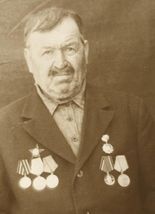 Из наградных документов... 15.4.1944г. с группой разведчиков находясь в обороне на левом берегу реки Днестр проявил отвагу и мужество. Противник силою до роты пехоты пошёл в наступление. Для содержания натиска немецких захватчиков и удержания переправы группа, выдвинувшись вперёд, пошла в контратаку, тов. Шапошников выбросившись и опередив группу, открыл огонь из автомата и броском двух гранат уничтожил расчёт вражеского пулемёта и увлекая за собой группу обратили в бегство немцев и преследовали на расстоянии один километр. Наступление немцев было сорвано и дало возможность нашим частям переправиться через Днестр. За проявленную отвагу и мужество Шапошников достоин награды орденом Красная Звезда.... в боях за г.Моравская Острава при преследовании противника, а также за весь период боя непрерывно обеспечивал взвод пеших и конных разведчиков пищей, обувью и обмундированием без никаких задержек. Достоин награды орденом «Славы III cm». Командир 987 стрелкового полка гв. подполковник Глинский.ВС дивизии утвердил медалью «За отвагу». После войны жил в д.Лазарева. Работал в колхозе кладовщиком. Умер 21.10.1975г. в д.Лазарева. Похоронен на сельском кладбище.Шапошников Савелий Михайлович 1906г.р. д. Лазарева,  Киренского р-на , Призван Якутским ОВК. Рядовой. В феврале 1943г. пропал без вести. Шапошников Семен (Степан) Михайлович 1899г.р. Уроженец с. Кривая Лука,  Киренского р-на, Призван Киренским РВК.  Рядовой. Умер от ран в госпитале в1944гШапошников Серафим Антонович1925 г.р. д.Лазарева, Киренского р-на. Призван Киренским РВК. С-нт. Награждён медалью «За победу над Германией в Великой Отечественной войне 1941-1945 гг.». После войны жил в г.Киренске, по ул.Зайцева, 10-2. Умер в г.Киеве. Шапошников С.И.Шапошников Тихон Иннокентьевич1909 г.р. д. Лазарева, Киренского р-на. Призван Киренским РВК 11.08.1941г. Рядовой. В декабре 1943г. пропал без вести. Шапошников Филипп Яковлевич, 1903 г.р. д. Лазарева, Киренского р-на. Призван Киренским РВК 09.06.1942г. Рядовой. В мае 1943г. пропал без вести. Шапошникова Евгения Александровна1923г.р. д. Лазарева, Киренского р-на. Призвана Киренским РВК. С-нт м/с. Награждена медалью «За победу над Японией». После войны жила в г.Киренске по п. Больничный, 1-10. Умерла 06.01.1995г.Шапошникова Елена Прокопьевна1921 г.р. д. Лазарева, Киренского р-на. Призвана Киренским РВК. Ефрейтор. Награждена медалью «За победу над Японией». После войны жила в г.Киренске, по ул.Профсоюзная, 1. Умерла 15.11.2005г. Похоронена на Хабаровском кладбище г. Киренска Швецов Пётр Фёдорович, 1926 г.р. д. Пермина, Пермской обл. Призван из Пермской обл. Рядовой. Участник войны. После войны жил в с. Кривая Лука, Киренского р-на. Умер в сентябре 1984г. Похоронен на кладбище с. Кривая Лука.Ширяев Алексей Алексеевич 1924 г.р. д. Прозорова, Щучье-Озёрского р-на Молотовской (Пермской) обл. Призван Куединским РВК Молотовской обл в августе 1942г. Гв. рядовой, наводчик 3-го дивизиона, 310-го гв.миномё'тн. Краснознамённого полка PC («Катюши»), 200-й. стрелковой. Двинской дивизии. Сталинградский, Брянский, 2-й Прибатгайский Фр-ты. Награжден орденом Красной Звезды, медалями «За победу над Германией в Великой Отечественной войне 1941-1945 гг.» и «За победу над Японией».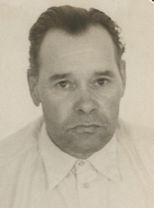 Из наградного листа... тов. Ширяев работая орудийным номером 5 батареи на всём протяжении боевых действии дивизиона, показа! себя храбрым, дисциплинированным и хорошо знающим своё дело. Никакие трудности не останавливали его от выполнения боевых задач. 23.9.44г. огневая позиция дивизиона сильно обстреливалась артиллерийским огнём. В это время нужно было зарядить установку и произвести залп. Тов. Ширяев, оценив обстановку, невзирая на обстрел, первым бросился заряжать установку и увлёк за собой остальныхгвардейцев. Храбрым примером тов. Ширяева установка вовремя дала залп по противнику. 24.9.44г. орудие три раза выезжало на прямую наводку. В это время был болен наводчик орудия, тов. Ширяев заменил наводчика и в трудных условиях, под сильным артиллерийским и миномётным обстрелом спокойно и точно наводил своё орудие по 1(ели. В результате залпа по прямой наводке было уничтожено орудие, обоз с военным имуществом и станковый пулемёт противника.. Достоин награждения орденом Красной Звезды. Командир дивизиона гв. капитан Бродерзон.После войны жил в с.Кривая Лука, Киренского р-на. Умер в апреле 1979г. Похоронен на кл-ще с.Кривая Лука.Ярыгин Александр Алексеевич1907 г.р. д. Пашня, Киренского р-на. Призван Киренским РВК 31. 11.1941г. Рядовой, пулемётчик 293-го сп (по сентябрь 1942г.), 188-го отдельного стр. батальона- (по сентябрь 1944г.) и 198-го отдельного мотостр. батальона - по июнь 1946г. Награждён медалями «За оборону Кавказа» и «За победу над Германией в Великой Отечественной войне 1941-1945 гг.». После войны жил в д.Заборье, Киренского р-на. Работал в колхозе им.Жданова. Умер в июне 1982г. в г.Киренске.Ярыгин Александр Яковлевич1924 г.р. д. Пашня, Киренского р-на. Призван Киренским РВК 26.08.1942г. Участник войны. Награждён орденом (юбилейным) Отечественной войны II степени.Ярыгин Алексей Игнатьевич 1918 г.р. д.Пашня, Киренского р-на. Призван Киренским РВК 01.09.1939г. Рядовой в/ч п.п 572. В сентябре 1942г. пропал без вести. Ярыгин Анатолий Васильевич 1898г.р.(1901) д. Заборье  Киренского р-на. Призван Киренским РВК в 1941г. Танкист, п/п 02836 щ. Погиб в -1942г. под г. Орел.Ярыгин Андрей Андреевич1905 г.р. д.Пашня, Киренского р-на. Призван Киренским РВК 22.07.1941г. из г.Киренска (жил по ул.Пролетарской, 7). Рядовой 250-го мсп, 82-й мед (3-й Гв. мед).   Погиб 02.09.1943г.   Похоронен в г. Долгенький,  Харьковской обл. ( Считался пропавшим без вести.)Ярыгин Андрей Степанович Уроженец с. Кривая Лука, Киренского р-на. Призван Киренским РВК в 1941г, Рядовой. 0.12.1941г пропал без вести. Ярыгин Афанасий Константинович1908 г.р. д.Заборье, Киренского р-на. Призван Братским РВК 12.05.1941г. Ст. с-нт, ком-р отделения легковых автомашин 310-го Отд. батальона связи, 9-го артиллерийского корпуса прорыва РГК. Западный и 2-й Украинский Фр. Ранен 12.10.42г. Награждён орденом Красной Звезды и медалью «За победу над Германией в Великой Отечественной войне 1941-1945гг». Из наградного листа...ст. сержант Ярыгин, работая на должности командира отделения легковых автомашин и водителя штабной машины,
показал себя отличным специалистом-водителем, трудолюбивым,
решительным, находчивым и инициативным мл. командиром. Своей самоотверженной работой оказывает командованию батальона большую помощь в деле обеспечения своевременного восстановления автотранспорта. В период боевых операций за г.Брно 29.04.45г., выполняя задание командира б-на. т.Ярыгин попал в зону обстрела противника, рискуя жизнью, благодаря смелости и умению водить машину, вывел машину из под огня и доставил срочный пакет вовремя. Тов.Ярыгин достоин награждения орденом Красной Звезды.
Командир 310 ОБС, Гв. майор Синельников. 6 мая 1945 года.Ярыгин Афанасий Христианович (Кирсанович) 1907 г.р. д. Пашня, Киренского р-на. Призван Киренским РВК 27.11.1943г. Рядовой. В июне 1944г. пропал без вести. Ярыгин Валентин Анатольевич1924 г.р. д.Заборье, Киренского р-на. Призван Киренским РВК 26.08.1942г. Участник войны. Награждён орденом (юбилейным) Отечественной войны II степени.Ярыгин Гавриил Иннокентьевич1910г.р.Уроженец с. Кривая Лука,  Киренского р-на . Умер20.06.1965г.Ярыгин Геннадий Петрович Уроженец д. Пашня Киренского р-на. Призван Киренским РВК. Ярыгин Даниил Трофимович1903г.р. д. Заборье Киренского р-на. Призван Киренским РВК. Погиб 13.03.1943г. Похоронен в г. Харьков.Ярыгин Евгений ПетровичУроженец д. Пашня Киренского р-на. Ярыгин Емельян Константинович1914 г.р. д.Заборье, Киренского р-на. Призван Киренским РВК 11.08.1941г. Мл. л-нт, ком-р взвода 1-й стрелковой роты 585-го сп, 213-й стрелковой, Новоукраинской дивизии. Воронежский и 2-й Украинский Фр. Награждён орденом Красной Звезды. Из наградного листа...в период ожесточён -боёв с немецко-румынскими захватчиками, в районе севернее Бахна с 5 по 7 июня 1944 года тов.Ярыгин показал себя стойким и мужественным воином. Когда выбыл из строя командир роты, тов.Ярыгин принял командование на себя и  действуя смело и бесстрашно, отразил вражескую атаку. Нанося затем противнику контрудар, он с малыми потерям» продвинулся вперёд и умело преследуя огнём отходящего врага, уничтожил своей ротой до 40 румынских солдат и офицеров. Достоин награждения орденом Красной Звезды. Командир 585 полка, майор Гусар. 11 июня 1944года.Ярыгин Захар Михайлович1920 г.р. д. Заборье, Киренского р-на. Призван Киренским РВК Ярыгин Иван Леонтьевич, 1923 г.р. д. Заборье, Киренского р-на. Призван Киренским РВК 01.08. 1941г. С-нт. По февраль 1943г. - рядовой 5-го автополка. С февраля 1943г. по ноябрь 1944г. - курсант на ком-pa орудия 35-го арт.полка. С ноября 1944г. по ноябрь 1946г. - ком-р 122мм орудия 1111-го гаубичного артполка, 171-й гаубичной, артиллерийской, ордена Богдана Хмельницкого бригады. 1-й Белорусский Фр. Награждён двумя медалями «За отвагу», медалью «За взятие Берлина» и «За победу над Германией в Великой Отечественной войне 1941 -1945 гг.». Из наградных документов... командира 2-го орудия 5-й батареи младшего сержанта Ярыгина за то, что 26 и 27 января 1945 года при форсировании реки Одер его расчёт работал быстро и чётко. Уничтожил противотанковую пушку, подавил 2 пулемёта противника.... 25 апреля в боях за Берлин под сильным артиллерийско-миномётным огнём прямой наводкой уничтожил 6 пулемётных точек, рассеял и частично уничтожил до взвода солдат противника.После войны жил г.Киренске, по п.Почтовый, 3. Работал в Киренском продснабе ЛенУРСа. Умер в ноябре 1987г. в г.Киренске.Ярыгин Леонид Георгиевич1919 г.р. д. Пашня, Киренского р-на. Призван Киренским РВК 02.09. 1940г. Гв. ст. с-нт. По октябрь 1941г. - рядовой 25-го сп. С октября 1941г. по март 1942г. - госпиталь. С марта по ноябрь 1942г. -рядовой, чертёжник 340-го отдельного пулемётно-артиллерийского батальона. С ноября 1942г. по май 1946г. - ком-р радиостанции 318-го гв. сп. Награждён медалью «За победу над Германией в Великой Отечественной войне 1941-1945 гг.». После войны жил в г.Киренске, по ул.Свердлова, 7. Работал в техучастке мастером леса. Умер Ярыгин Мирон Еремеевич1917 г.р. д.Пашня, Киренского р-на. Призван Киренским РВК 10.04. 1942г. С-нт. По февраль 1944г. - рядовой, линейный надсмотрщик 114-й отдельной кабельно-шестовой роты связи. С февраля 1944г. по январь 1946г. - комр отделения связи 675-го обе. Награждён орденом Красной Звезды и медалями «За взятие Кенигсберга» и «За победу над Германией в Великой Отечественной войне 1941-1945 гг.». После войны жил в г.Киренске, по ул.Ушакова, 1. Умер в июле 1991г. в г.Киренске.Ярыгин Макар Михайлович1920 г.р. д.Заборье, Киренского р-на. Призван Киренским РВК в октябре 1942г. Гв. мл. с-нт, стрелок-разведчик отд. развед. роты, 97-й отд. стрелковой бригады (по апрель 1943 г.). С апреля 1943г. -разведчик 95-й отдельной гвардейской развед. роты, 93-й гвардейской стрелковой Харьковской, Краснознамённой, ордена Суворова дивизии. Участник обороны Сталинграда и Курской битвы. Награждён двумя орденами Красной Звезды (16.02.1943г. и 27.05.1945г.), медалями «За оборону Сталинграда» и «За победу над Германией в Великой»Отечественной войне 1941-1945гг. Из наградных листов...тов. Ярыгин участвуя в наступлении на д.Царица проявил мужество и отвагу. В составе 3-х бойцов-разведчиков продвигаясь по улице, уничтожили вражеского автоматчика. Далее продвигаясь по улице, захватили подвал, в котором находилось 15 гитлеровцев, заставили их сложить оружие, взяв их в плен, уничтожив 8 гитлеровцев, оказавших сопротивление. Тем самым дали возможность нашим частям продвинуться вперёд. Представляется к правительственной награде орденом «Красная Звезда». Командир отдельной разведроты Лейтенант Трофимов. 8 февраля 1943г.  16.02.43г. командование 97 осбр  утвердило награждение. ...гвардии мл. сержант Ярыгин находится на фронтах Отечественной войны с октября 1942г., а в 95 отдельной разведывательной роте с апреля 1943г., где участвовал в ночных поисках с задачей разведки противника. В ночь с 12 на 13 октября 1944г. тов.Ярыгин участвуя в танковом десанте прорвали оборону противники продвинулись вперёд на 35 км. и к 11 часам дня 13 октября 1944г. полностью овладели г. Хуедин (сев.Тра-нсильвания). В боях при прорыве обороны противника и в уличных боях в г. Хуедин гв. мл. сержант Ярыгин со своего автомата уничтожил до 40 солдат противника и взял в плен 16 солдат противника, а также тов. Ярыгин захватил 2 пулемёта, свыше 10 фаустпатронов и 15 лошадей. В ночь с 24 на 25 апреля 1945 г. тов. Ярыгин участвуя в группе разведчиков в районе населённых пунктов Русанов и г.Вышков (Чехословакия), незамеченными прошли передний край обороны противника и углубились в тыл врага на 10 км. Разведали глубину обороны противника - наличие артиллерийских позиций, дислокацию его штабов и дали ценные сведения командованию дивизии. За мужество и отвагу, проявленные при выполнении боевого задания достоин правительственной награды орденом «Красная Звезда». Командир 95 отдельной гвардейской разведроты гвардии старший лейтенант Крылов. Нчальник разведки 93 гв. сд гвардии майор (неразборчиво) подтвердил представление. 25.05.45г. Командование дивизии 27 мая 1945г. утвердило награду. После войны жил в г.Киренске.Умер 24.01.1952г. Ярыгин Павел Васильевич1911г.р. д. Лазарева, Киренского р-на. Призван Киренским РВК 16.03.1943г. Гв. рядовой 44-й Гв. сд. 25.11.1943г. пропал без вести. Ярыгин Петр Васильевич 1911 г.р. д.Заборье. Киренского р-на. Призван Киренским РВК 11.08.1941г. из г.Киренска (ул.Первомайская, 14). Рядовой, пекарь хлебопекарни 122-го сп. 69-й сд. Брянский (1-й Украинский Фр.). Участник Курской битвы. Погиб (умер от ран в 3375 ЭГ) 08.09.1943г. Похоронен на гор. кладбище г.Курска. Ярыгин Платон Григорьевич1912 г.р. д.Заборье, Киренского р-на. Призван Киренским РВК 17. 12.1941г.Из наградного листа... Рядовой, бывший стрелок 1-й роты 261-го лыжного истребительного батальона Ленинградского Фронта. Наступая на село Малютица, Ленинградской области в составе 261-го лыжно-истребительского батальона Ленинградского фронта, лично сам Ярыгин сбил немецкий транспортный самолёт 25 февраля 1942 года. Прорывая сильно укреплённую оборону немцев на Малютицу 28 февраля 1942 года тов. Ярыгин был тяжело ранен в бедро правой ноги, отослан в санбат, затем на дальнейшее лечение в Каннский госпиталь, откуда после комиссования был направлен 18 апреля 1942 года в Киренский райвоенкомат как инвалид II группы. Сейчас работает в Киренском ЛенОРСе в качестве кладовщика. Контора ЛенОРСа дает о тов. Ярыгине хороший отзыв. За участие в Отечественной войне и полученное ранение достоин награждения орденом Славы III степени. Киренский райвоенком ст. лейтенант Савлов.Президиум Верховного Совета СССР наградил медалью «За отвагу». Умер в апреле 1973г. в г.Киренске.Ярыгин Федор Еремеевич 1916г.р. д. Заборье  Ст. сержант. Погиб 23.05.1942 г.Ярыгин Федосей Ксенофонтович1909г.р. Призван Киренским РВК в 1941г. в июле 1944г пропал без вести Ярыгин Яков Гаврилович Уроженец с. Кривая Лука,  Киренского р-на, Призван Киренским РВК  